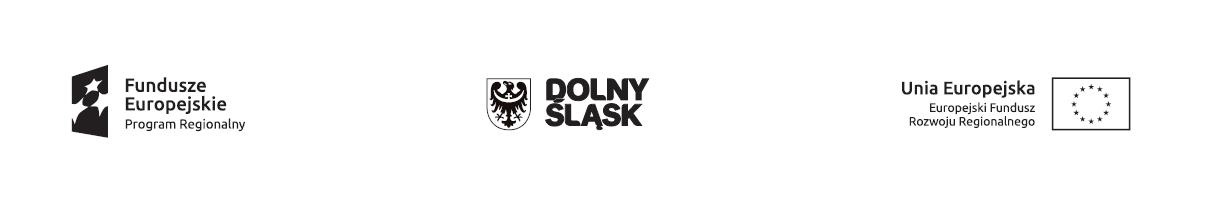 Załącznik nr 1 do Regulaminu Konkursu3.53.53.5KREATORKREATORKREATORCzęść ogólna – klasyfikacja projektuPodmioty zaangażowane w realizację projektuTytuł projektu i Ogólne informacje o WnioskodawcyLokalizacja projektuOpis projektuZgodność projektu z dokumentami strategicznymiKomplementarnośćWpływ projektu na realizację zasad horyzontalnychPomoc publicznaDochód Wielkość projektuOkres realizacjiMożliwość odzyskania VATPomoc de minimisStatus WnioskodawcyPlanowane wydatki w ramach projektu wg podziału na kategorie wydatkówHarmonogram rzeczowo - finansowyWskaźniki T. Wydatki oraz źródła finansowania projektu- Kryteria cz. 1- Kryteria cz. 2- Kryteria cz. 3- Założenia analiza finansowa- Załączniki- OświadczeniaWniosek o dofinansowanie projektu w ramach Regionalnego Programu Operacyjnego Województwa Dolnośląskiego 2014-2020 współfinansowany ze środków Unii Europejskiej, Europejskiego Funduszu Rozwoju Regionalnego / Europejskiego Funduszu SpołecznegoWniosek o dofinansowanie projektu w ramach Regionalnego Programu Operacyjnego Województwa Dolnośląskiego 2014-2020 współfinansowany ze środków Unii Europejskiej, Europejskiego Funduszu Rozwoju Regionalnego / Europejskiego Funduszu SpołecznegoWniosek o dofinansowanie projektu w ramach Regionalnego Programu Operacyjnego Województwa Dolnośląskiego 2014-2020 współfinansowany ze środków Unii Europejskiej, Europejskiego Funduszu Rozwoju Regionalnego / Europejskiego Funduszu SpołecznegoWniosek o dofinansowanie projektu w ramach Regionalnego Programu Operacyjnego Województwa Dolnośląskiego 2014-2020 współfinansowany ze środków Unii Europejskiej, Europejskiego Funduszu Rozwoju Regionalnego / Europejskiego Funduszu SpołecznegoMetrykaMetrykaMetrykaMetrykaNazwa i adres WnioskodawcyZawartość przenoszona automatycznie z arkusza B. Podmioty Zaangażowane W Realizację ProjektuZawartość przenoszona automatycznie z arkusza B. Podmioty Zaangażowane W Realizację ProjektuZawartość przenoszona automatycznie z arkusza B. Podmioty Zaangażowane W Realizację ProjektuNazwa i adres WnioskodawcyNazwa i adres WnioskodawcyTytuł projektuZawartość przenoszona automatycznie z arkusza C. Tytuł projektuZawartość przenoszona automatycznie z arkusza C. Tytuł projektuZawartość przenoszona automatycznie z arkusza C. Tytuł projektuBudżet projektuCałkowita wartość projektuBudżet projektuKwota wydatków kwalifikowalnychBudżet projektuKwota dofinansowaniaOkres realizacji projekturrrr-mm-ddData wpływu wniosku o dofinansowanieNumer wniosku o dofinansowanieNumer kancelaryjny wniosku o dofinansowanieData rejestracji wniosku o dofinansowanie w systemie kancelaryjnymNumer naboruRPDS.03.05.00-IP.01-02-038/15RPDS.03.05.00-IP.01-02-038/15RPDS.03.05.00-IP.01-02-038/15Generator 3.5 A,BGenerator 3.5 A,BGenerator 3.5 A,BGenerator 3.5 A,BA. CZEŚC OGÓLNA – KLASYFIKACJA PROJEKTUA. CZEŚC OGÓLNA – KLASYFIKACJA PROJEKTUA.1. Nazwa programu operacyjnegoRegionalny Program Operacyjny Województwa Dolnośląskiego 2014-2020A.1.1. Nazwa i numer osi priorytetowej3. Gospodarka niskoemisyjnaA.1.2. Nazwa i numer działania3.5 Wysokosprawna kogeneracja A.1.3. Nazwa i numer poddziałaniaA.1.4. Typ projektuA.2. Nazwa i numer priorytetu inwestycyjnegoA.3. Nazwa i numer celu tematycznegoCT 4 Wspieranie przejścia na gospodarkę niskoemisyjną we wszystkich sektorachA.4. Rodzaj projektuKonkursowyA.5. Zakres interwencji (dominujący)16 Wysokosprawna kogeneracja i centralne ogrzewanieA.6. Zakres interwencji (uzupełniający)A.7. Forma finansowaniaNależy wpisać„1 Dotacja bezzwrotna”.A.8. Rodzaj działalności gospodarczejNależy wybrać jeden dominujący typ działalności gospodarczej.A.9. Temat uzupełniającyNie dotyczyB. PODMIOTY ZAANGAŻOWANE W REALIZACJĘ PROJEKTUB. PODMIOTY ZAANGAŻOWANE W REALIZACJĘ PROJEKTUB. PODMIOTY ZAANGAŻOWANE W REALIZACJĘ PROJEKTUB. PODMIOTY ZAANGAŻOWANE W REALIZACJĘ PROJEKTUB. PODMIOTY ZAANGAŻOWANE W REALIZACJĘ PROJEKTUB. PODMIOTY ZAANGAŻOWANE W REALIZACJĘ PROJEKTUB. PODMIOTY ZAANGAŻOWANE W REALIZACJĘ PROJEKTUB.1. WnioskodawcaB.1. WnioskodawcaB.1. WnioskodawcaB.1. WnioskodawcaB.1. WnioskodawcaB.1. WnioskodawcaB.1. WnioskodawcaB.1.1. Dane rejestrowe i teleadresowe WnioskodawcyB.1.1. Dane rejestrowe i teleadresowe WnioskodawcyB.1.1. Dane rejestrowe i teleadresowe WnioskodawcyB.1.1. Dane rejestrowe i teleadresowe WnioskodawcyB.1.1. Dane rejestrowe i teleadresowe WnioskodawcyB.1.1. Dane rejestrowe i teleadresowe WnioskodawcyB.1.1. Dane rejestrowe i teleadresowe WnioskodawcyB.1.1.1. Nazwa WnioskodawcyB.1.1.1. Nazwa WnioskodawcyB.1.1.1. Nazwa WnioskodawcyB.1.1.1. Nazwa WnioskodawcyB.1.1.1. Nazwa WnioskodawcyNależy wpisać pełną nazwę Wnioskodawcy zgodną z dokumentami rejestrowymiNależy wpisać pełną nazwę Wnioskodawcy zgodną z dokumentami rejestrowymiB.1.1.2. Forma prawna WnioskodawcyB.1.1.2. Forma prawna WnioskodawcyB.1.1.2. Forma prawna WnioskodawcyB.1.1.2. Forma prawna WnioskodawcyB.1.1.2. Forma prawna WnioskodawcyNależy wybrać odpowiedni status prawny Wnioskodawcy.Należy wybrać odpowiedni status prawny Wnioskodawcy.B.1.1.3. Adres rejestrowy WnioskodawcyB.1.1.3. Adres rejestrowy WnioskodawcyB.1.1.3. Adres rejestrowy WnioskodawcyB.1.1.3. Adres rejestrowy WnioskodawcyB.1.1.3. Adres rejestrowy WnioskodawcyB.1.1.3. Adres rejestrowy WnioskodawcyB.1.1.3. Adres rejestrowy WnioskodawcyB.1.1.3 Adres rejestrowy Wnioskodawcy KrajKrajKrajKrajB.1.1.3 Adres rejestrowy Wnioskodawcy WojewództwoWojewództwoWojewództwoWojewództwoB.1.1.3 Adres rejestrowy Wnioskodawcy PowiatPowiatPowiatPowiatB.1.1.3 Adres rejestrowy Wnioskodawcy GminaGminaGminaGminaB.1.1.3 Adres rejestrowy Wnioskodawcy Kod pocztowyKod pocztowyKod pocztowyKod pocztowyB.1.1.3 Adres rejestrowy Wnioskodawcy MiejscowośćMiejscowośćMiejscowośćMiejscowośćB.1.1.3 Adres rejestrowy Wnioskodawcy UlicaUlicaUlicaUlicaB.1.1.3 Adres rejestrowy Wnioskodawcy Nr budynkuNr budynkuNr budynkuNr budynkuB.1.1.3 Adres rejestrowy Wnioskodawcy Nr lokaluNr lokaluNr lokaluNr lokaluB.1.1.3 Adres rejestrowy Wnioskodawcy TelefonTelefonTelefonTelefonB.1.1.3 Adres rejestrowy Wnioskodawcy FaxFaxFaxFaxB.1.1.3 Adres rejestrowy Wnioskodawcy Adres E-mailAdres E-mailAdres E-mailAdres E-mailB.1.1.3 Adres rejestrowy Wnioskodawcy Adres strony internetowejAdres strony internetowejAdres strony internetowejAdres strony internetowejB.1.1.4 Inny adres do korespondencji niż adres rejestrowyB.1.1.4 Inny adres do korespondencji niż adres rejestrowyB.1.1.4 Inny adres do korespondencji niż adres rejestrowyB.1.1.4 Inny adres do korespondencji niż adres rejestrowyB.1.1.4 Inny adres do korespondencji niż adres rejestrowyKrajKrajKrajWojewództwoWojewództwoWojewództwoPowiatPowiatPowiatGminaGminaGminaKod pocztowyKod pocztowyKod pocztowyMiejscowośćMiejscowośćMiejscowośćUlicaUlicaUlicaNr budynkuNr budynkuNr budynkuNr lokaluNr lokaluNr lokaluB.1.1.5. NIP WnioskodawcyB.1.1.5. NIP WnioskodawcyB.1.1.5. NIP WnioskodawcyB.1.1.5. NIP WnioskodawcyB.1.1.5. NIP WnioskodawcyNależy wpisać Numer Identyfikacji Podatkowej Wnioskodawcy w formacie 10 cyfrowym, nie stosując myślników, spacji i innych znaków pomiędzy cyframi.Należy wpisać Numer Identyfikacji Podatkowej Wnioskodawcy w formacie 10 cyfrowym, nie stosując myślników, spacji i innych znaków pomiędzy cyframi.Imię i Nazwisko Wspólnika spółki cywilnejImię i Nazwisko Wspólnika spółki cywilnejImię i Nazwisko Wspólnika spółki cywilnejImię i Nazwisko Wspólnika spółki cywilnejImię i Nazwisko Wspólnika spółki cywilnejNIP Wspólnika spółki cywilnejNIP Wspólnika spółki cywilnej1111122222333334444455555B.1.1.6. PKD WnioskodawcyB.1.1.6. PKD WnioskodawcyB.1.1.6. PKD WnioskodawcyB.1.1.6. PKD WnioskodawcyB.1.1.6. PKD WnioskodawcyNależy wpisać właściwy kod podstawowej działalności Wnioskodawcy według Polskiej Klasyfikacji Działalności (PKD) z dnia 24 grudnia 2007Należy wpisać właściwy kod podstawowej działalności Wnioskodawcy według Polskiej Klasyfikacji Działalności (PKD) z dnia 24 grudnia 2007B.1.1.7. REGON WnioskodawcyB.1.1.7. REGON WnioskodawcyB.1.1.7. REGON WnioskodawcyB.1.1.7. REGON WnioskodawcyB.1.1.7. REGON WnioskodawcyNależy wpisać numer REGON nie stosując myślników, spacji ani innych znaków pomiędzy cyframi.Należy wpisać numer REGON nie stosując myślników, spacji ani innych znaków pomiędzy cyframi.B.1.1.8. Typ WnioskodawcyB.1.1.8. Typ WnioskodawcyB.1.1.8. Typ WnioskodawcyB.1.1.8. Typ WnioskodawcyB.1.1.8. Typ WnioskodawcyWybrany typ Wnioskodawcy powinien być zgodny z typem podmiotów wskazanym w ogłoszeniu o naborzeWybrany typ Wnioskodawcy powinien być zgodny z typem podmiotów wskazanym w ogłoszeniu o naborzeB.1.1.9 Forma własności WnioskodawcyB.1.1.9 Forma własności WnioskodawcyB.1.1.9 Forma własności WnioskodawcyB.1.1.9 Forma własności WnioskodawcyB.1.1.9 Forma własności WnioskodawcyNależy wybrać właściwą formę własności Wnioskodawcy zgodnie z Instrukcja wypełniania wniosku o dofinansowanie projektuNależy wybrać właściwą formę własności Wnioskodawcy zgodnie z Instrukcja wypełniania wniosku o dofinansowanie projektuB.1.1.10. Osoby UprawnioneB.1.1.10. Osoby UprawnioneB.1.1.10. Osoby UprawnioneB.1.1.10. Osoby UprawnioneB.1.1.10. Osoby UprawnioneB.1.1.10. Osoby UprawnioneB.1.1.10. Osoby UprawnionePesel/KrajPesel/KrajPesel/KrajPesel/KrajImięImięNazwiskoPolskaPolskaPolskaPolskaB.2. Partnerzy projektu B.2. Partnerzy projektu B.2. Partnerzy projektu B.2. Partnerzy projektu B.2. Partnerzy projektu Tak / NieTak / NieB.2.1.  Dane rejestrowe i teleadresowe Partnera (nr 1?)B.2.1.  Dane rejestrowe i teleadresowe Partnera (nr 1?)B.2.1.  Dane rejestrowe i teleadresowe Partnera (nr 1?)B.2.1.  Dane rejestrowe i teleadresowe Partnera (nr 1?)B.2.1.  Dane rejestrowe i teleadresowe Partnera (nr 1?)B.2.1.1 Nazwa PartneraB.2.1.1 Nazwa PartneraB.2.1.1 Nazwa PartneraB.2.1.1 Nazwa PartneraB.2.1.1 Nazwa PartneraB.2.1.2 Forma prawna PartneraB.2.1.2 Forma prawna PartneraB.2.1.2 Forma prawna PartneraB.2.1.2 Forma prawna PartneraB.2.1.2 Forma prawna PartneraKrajKrajWojewództwoWojewództwoB.2.1.3 Adres rejestrowy PartneraB.2.1.3 Adres rejestrowy PartneraB.2.1.3 Adres rejestrowy PartneraPowiatPowiatB.2.1.3 Adres rejestrowy PartneraB.2.1.3 Adres rejestrowy PartneraB.2.1.3 Adres rejestrowy PartneraGminaGminaB.2.1.3 Adres rejestrowy PartneraB.2.1.3 Adres rejestrowy PartneraB.2.1.3 Adres rejestrowy PartneraKod PocztowyKod PocztowyB.2.1.3 Adres rejestrowy PartneraB.2.1.3 Adres rejestrowy PartneraB.2.1.3 Adres rejestrowy PartneraMiejscowośćMiejscowośćB.2.1.3 Adres rejestrowy PartneraB.2.1.3 Adres rejestrowy PartneraB.2.1.3 Adres rejestrowy PartneraUlicaUlicaB.2.1.3 Adres rejestrowy PartneraB.2.1.3 Adres rejestrowy PartneraB.2.1.3 Adres rejestrowy PartneraNr budynkuNr budynkuB.2.1.3 Adres rejestrowy PartneraB.2.1.3 Adres rejestrowy PartneraB.2.1.3 Adres rejestrowy PartneraNr lokaluNr lokaluB.2.1.3 Adres rejestrowy PartneraB.2.1.3 Adres rejestrowy PartneraB.2.1.3 Adres rejestrowy PartneraTelefonTelefonB.3. Partnerstwo publiczno - prywatneB.3. Partnerstwo publiczno - prywatneB.3. Partnerstwo publiczno - prywatneB.3. Partnerstwo publiczno - prywatneB.3. Partnerstwo publiczno - prywatneTak / NieTak / NieB.4. Udział w projekcie innych podmiotów B.4. Udział w projekcie innych podmiotów B.4. Udział w projekcie innych podmiotów B.4. Udział w projekcie innych podmiotów B.4. Udział w projekcie innych podmiotów Tak / NieTak / NieB.4.1.1. Nazwa podmiotuB.4.1.1. Nazwa podmiotuB.4.1.1. Nazwa podmiotuB.4.1.1. Nazwa podmiotuB.4.1.1. Nazwa podmiotuB.4.1.2. Forma prawna podmiotuB.4.1.2. Forma prawna podmiotuB.4.1.2. Forma prawna podmiotuB.4.1.2. Forma prawna podmiotuB.4.1.2. Forma prawna podmiotuB.4.1.3. Adres rejestrowy podmiotuB.4.1.3. Adres rejestrowy podmiotuB.4.1.3. Adres rejestrowy podmiotuKrajKrajB.4.1.3. Adres rejestrowy podmiotuB.4.1.3. Adres rejestrowy podmiotuB.4.1.3. Adres rejestrowy podmiotuWojewództwoWojewództwoB.4.1.3. Adres rejestrowy podmiotuB.4.1.3. Adres rejestrowy podmiotuB.4.1.3. Adres rejestrowy podmiotuPowiatPowiatB.4.1.3. Adres rejestrowy podmiotuB.4.1.3. Adres rejestrowy podmiotuB.4.1.3. Adres rejestrowy podmiotuGminaGminaB.4.1.3. Adres rejestrowy podmiotuB.4.1.3. Adres rejestrowy podmiotuB.4.1.3. Adres rejestrowy podmiotuKod pocztowyKod pocztowyB.4.1.3. Adres rejestrowy podmiotuB.4.1.3. Adres rejestrowy podmiotuB.4.1.3. Adres rejestrowy podmiotuMiejscowośćMiejscowośćB.4.1.3. Adres rejestrowy podmiotuB.4.1.3. Adres rejestrowy podmiotuB.4.1.3. Adres rejestrowy podmiotuUlicaUlicaB.4.1.3. Adres rejestrowy podmiotuB.4.1.3. Adres rejestrowy podmiotuB.4.1.3. Adres rejestrowy podmiotuNr budynkuNr budynkuB.4.1.3. Adres rejestrowy podmiotuB.4.1.3. Adres rejestrowy podmiotuB.4.1.3. Adres rejestrowy podmiotuNr lokaluNr lokaluB.4.1.3. Adres rejestrowy podmiotuB.4.1.3. Adres rejestrowy podmiotuB.4.1.3. Adres rejestrowy podmiotuTelefonTelefonB.4.1.3. Adres rejestrowy podmiotuB.4.1.3. Adres rejestrowy podmiotuB.4.1.3. Adres rejestrowy podmiotuFaxFaxB.4.1.3. Adres rejestrowy podmiotuB.4.1.3. Adres rejestrowy podmiotuB.4.1.3. Adres rejestrowy podmiotuAdres e-mailAdres e-mailB.4.1.3. Adres rejestrowy podmiotuB.4.1.3. Adres rejestrowy podmiotuB.4.1.3. Adres rejestrowy podmiotuAdres strony internetowejAdres strony internetowejB.4.1.4. NIP podmiotuB.4.1.4. NIP podmiotuB.4.1.4. NIP podmiotuB.4.1.4. NIP podmiotuB.4.1.4. NIP podmiotuImię i Nazwisko Wspólnika spółki cywilnejImię i Nazwisko Wspólnika spółki cywilnejImię i Nazwisko Wspólnika spółki cywilnejImię i Nazwisko Wspólnika spółki cywilnejImię i Nazwisko Wspólnika spółki cywilnejNIP Wspólnika spółki cywilnejNIP Wspólnika spółki cywilnej1111122222333334444455555B.4.1.5. PKD podmiotuB.4.1.5. PKD podmiotuB.4.1.5. PKD podmiotuB.4.1.5. PKD podmiotuB.4.1.5. PKD podmiotuB.4.1.6. REGON podmiotuB.4.1.6. REGON podmiotuB.4.1.6. REGON podmiotuB.4.1.6. REGON podmiotuB.4.1.6. REGON podmiotuB.4.2 Forma własności podmiotuB.4.2 Forma własności podmiotuB.4.2 Forma własności podmiotuB.4.2 Forma własności podmiotuB.4.2 Forma własności podmiotu C. TYTUŁ PROJEKTU C. TYTUŁ PROJEKTU C. TYTUŁ PROJEKTU C. TYTUŁ PROJEKTU C. TYTUŁ PROJEKTU C. TYTUŁ PROJEKTU C. TYTUŁ PROJEKTU C. TYTUŁ PROJEKTU C. TYTUŁ PROJEKTU C. TYTUŁ PROJEKTU C. TYTUŁ PROJEKTU C. TYTUŁ PROJEKTU C. TYTUŁ PROJEKTUOgólne informacje o WnioskodawcyOgólne informacje o WnioskodawcyOgólne informacje o WnioskodawcyOgólne informacje o WnioskodawcyOgólne informacje o WnioskodawcyOgólne informacje o WnioskodawcyOgólne informacje o WnioskodawcyOgólne informacje o WnioskodawcyOgólne informacje o WnioskodawcyOgólne informacje o WnioskodawcyOgólne informacje o WnioskodawcyOgólne informacje o WnioskodawcyOgólne informacje o WnioskodawcyData rejestracji działalności gospodarczej(DD-MM-RRRR)Data rejestracji działalności gospodarczej(DD-MM-RRRR)Data rejestracji działalności gospodarczej(DD-MM-RRRR)Data rejestracji działalności gospodarczej(DD-MM-RRRR)Data rejestracji działalności gospodarczej(DD-MM-RRRR)Czy Wnioskodawca prowadzi pełne księgi rachunkowe?Czy Wnioskodawca prowadzi pełne księgi rachunkowe?Czy Wnioskodawca prowadzi pełne księgi rachunkowe?Czy Wnioskodawca prowadzi pełne księgi rachunkowe?Czy Wnioskodawca prowadzi pełne księgi rachunkowe?Tak / NieTak / NieTak / NieTak / NieTak / NieTak / NieTak / NieTak / Nie1. Charakterystyka działalności przedsiębiorstwa1. Charakterystyka działalności przedsiębiorstwa1. Charakterystyka działalności przedsiębiorstwa1. Charakterystyka działalności przedsiębiorstwa1. Charakterystyka działalności przedsiębiorstwa1. Charakterystyka działalności przedsiębiorstwa1. Charakterystyka działalności przedsiębiorstwa1. Charakterystyka działalności przedsiębiorstwa1. Charakterystyka działalności przedsiębiorstwa1. Charakterystyka działalności przedsiębiorstwa1. Charakterystyka działalności przedsiębiorstwa1. Charakterystyka działalności przedsiębiorstwa1. Charakterystyka działalności przedsiębiorstwaW punkcie tym należy krótko opisać historię działalności Wnioskodawcy, główny przedmiot działalności.W punkcie tym należy krótko opisać historię działalności Wnioskodawcy, główny przedmiot działalności.W punkcie tym należy krótko opisać historię działalności Wnioskodawcy, główny przedmiot działalności.W punkcie tym należy krótko opisać historię działalności Wnioskodawcy, główny przedmiot działalności.W punkcie tym należy krótko opisać historię działalności Wnioskodawcy, główny przedmiot działalności.W punkcie tym należy krótko opisać historię działalności Wnioskodawcy, główny przedmiot działalności.W punkcie tym należy krótko opisać historię działalności Wnioskodawcy, główny przedmiot działalności.W punkcie tym należy krótko opisać historię działalności Wnioskodawcy, główny przedmiot działalności.W punkcie tym należy krótko opisać historię działalności Wnioskodawcy, główny przedmiot działalności.W punkcie tym należy krótko opisać historię działalności Wnioskodawcy, główny przedmiot działalności.W punkcie tym należy krótko opisać historię działalności Wnioskodawcy, główny przedmiot działalności.W punkcie tym należy krótko opisać historię działalności Wnioskodawcy, główny przedmiot działalności.W punkcie tym należy krótko opisać historię działalności Wnioskodawcy, główny przedmiot działalności.2. Działalność przedsiębiorstwaPunkt wypełnić zgodnie z Instrukcją wypełniania wniosku o dofinansowanie projektu 2. Działalność przedsiębiorstwaPunkt wypełnić zgodnie z Instrukcją wypełniania wniosku o dofinansowanie projektu 2. Działalność przedsiębiorstwaPunkt wypełnić zgodnie z Instrukcją wypełniania wniosku o dofinansowanie projektu 2. Działalność przedsiębiorstwaPunkt wypełnić zgodnie z Instrukcją wypełniania wniosku o dofinansowanie projektu 2. Działalność przedsiębiorstwaPunkt wypełnić zgodnie z Instrukcją wypełniania wniosku o dofinansowanie projektu 2. Działalność przedsiębiorstwaPunkt wypełnić zgodnie z Instrukcją wypełniania wniosku o dofinansowanie projektu 2. Działalność przedsiębiorstwaPunkt wypełnić zgodnie z Instrukcją wypełniania wniosku o dofinansowanie projektu 2. Działalność przedsiębiorstwaPunkt wypełnić zgodnie z Instrukcją wypełniania wniosku o dofinansowanie projektu 2. Działalność przedsiębiorstwaPunkt wypełnić zgodnie z Instrukcją wypełniania wniosku o dofinansowanie projektu 2. Działalność przedsiębiorstwaPunkt wypełnić zgodnie z Instrukcją wypełniania wniosku o dofinansowanie projektu 2. Działalność przedsiębiorstwaPunkt wypełnić zgodnie z Instrukcją wypełniania wniosku o dofinansowanie projektu 2. Działalność przedsiębiorstwaPunkt wypełnić zgodnie z Instrukcją wypełniania wniosku o dofinansowanie projektu 2. Działalność przedsiębiorstwaPunkt wypełnić zgodnie z Instrukcją wypełniania wniosku o dofinansowanie projektu 2.2.a Działalność przedsiębiorstwa podstawowa2.2.a Działalność przedsiębiorstwa podstawowa2.2.a Działalność przedsiębiorstwa podstawowa2.2.a Działalność przedsiębiorstwa podstawowa2.2.a Działalność przedsiębiorstwa podstawowa2.2.a Działalność przedsiębiorstwa podstawowa2.2.a Działalność przedsiębiorstwa podstawowa2.2.a Działalność przedsiębiorstwa podstawowa2.2.a Działalność przedsiębiorstwa podstawowa2.2.a Działalność przedsiębiorstwa podstawowa2.2.a Działalność przedsiębiorstwa podstawowa2.2.a Działalność przedsiębiorstwa podstawowa2.2.a Działalność przedsiębiorstwa podstawowaNależy wybrać właściwy nr PKD działalności przedsiębiorstwa, której dotyczy projekt Należy wybrać właściwy nr PKD działalności przedsiębiorstwa, której dotyczy projekt Należy wybrać właściwy nr PKD działalności przedsiębiorstwa, której dotyczy projekt Należy wybrać właściwy nr PKD działalności przedsiębiorstwa, której dotyczy projekt Należy wybrać właściwy nr PKD działalności przedsiębiorstwa, której dotyczy projekt Należy wybrać właściwy nr PKD działalności przedsiębiorstwa, której dotyczy projekt Należy wybrać właściwy nr PKD działalności przedsiębiorstwa, której dotyczy projekt Należy wybrać właściwy nr PKD działalności przedsiębiorstwa, której dotyczy projekt Należy wybrać właściwy nr PKD działalności przedsiębiorstwa, której dotyczy projekt Należy wybrać właściwy nr PKD działalności przedsiębiorstwa, której dotyczy projekt Należy wybrać właściwy nr PKD działalności przedsiębiorstwa, której dotyczy projekt Należy wybrać właściwy nr PKD działalności przedsiębiorstwa, której dotyczy projekt Należy wybrać właściwy nr PKD działalności przedsiębiorstwa, której dotyczy projekt Udział % w ostatnim roku obrotowym w ogólnej wartości przychodów ze sprzedażyUdział % w ostatnim roku obrotowym w ogólnej wartości przychodów ze sprzedażyUdział % w ostatnim roku obrotowym w ogólnej wartości przychodów ze sprzedażyUdział % w ostatnim roku obrotowym pracujących w ogólnej liczbie pracującychUdział % w ostatnim roku obrotowym pracujących w ogólnej liczbie pracującychUdział % w ostatnim roku obrotowym pracujących w ogólnej liczbie pracujących2.2.b Działalność przedsiębiorstwa inna2.2.b Działalność przedsiębiorstwa inna2.2.b Działalność przedsiębiorstwa inna2.2.b Działalność przedsiębiorstwa inna2.2.b Działalność przedsiębiorstwa inna2.2.b Działalność przedsiębiorstwa inna2.2.b Działalność przedsiębiorstwa inna2.2.b Działalność przedsiębiorstwa inna2.2.b Działalność przedsiębiorstwa inna2.2.b Działalność przedsiębiorstwa inna2.2.b Działalność przedsiębiorstwa inna2.2.b Działalność przedsiębiorstwa inna2.2.b Działalność przedsiębiorstwa innaNależy wybrać właściwy nr PKD działalności przedsiębiorstwa, której dotyczy projekt (gdy jest inna niż podstawowa)Należy wybrać właściwy nr PKD działalności przedsiębiorstwa, której dotyczy projekt (gdy jest inna niż podstawowa)Należy wybrać właściwy nr PKD działalności przedsiębiorstwa, której dotyczy projekt (gdy jest inna niż podstawowa)Należy wybrać właściwy nr PKD działalności przedsiębiorstwa, której dotyczy projekt (gdy jest inna niż podstawowa)Należy wybrać właściwy nr PKD działalności przedsiębiorstwa, której dotyczy projekt (gdy jest inna niż podstawowa)Należy wybrać właściwy nr PKD działalności przedsiębiorstwa, której dotyczy projekt (gdy jest inna niż podstawowa)Należy wybrać właściwy nr PKD działalności przedsiębiorstwa, której dotyczy projekt (gdy jest inna niż podstawowa)Należy wybrać właściwy nr PKD działalności przedsiębiorstwa, której dotyczy projekt (gdy jest inna niż podstawowa)Należy wybrać właściwy nr PKD działalności przedsiębiorstwa, której dotyczy projekt (gdy jest inna niż podstawowa)Należy wybrać właściwy nr PKD działalności przedsiębiorstwa, której dotyczy projekt (gdy jest inna niż podstawowa)Należy wybrać właściwy nr PKD działalności przedsiębiorstwa, której dotyczy projekt (gdy jest inna niż podstawowa)Należy wybrać właściwy nr PKD działalności przedsiębiorstwa, której dotyczy projekt (gdy jest inna niż podstawowa)Należy wybrać właściwy nr PKD działalności przedsiębiorstwa, której dotyczy projekt (gdy jest inna niż podstawowa)Udział % w ostatnim roku obrotowym w ogólnej wartości przychodów ze sprzedażyUdział % w ostatnim roku obrotowym w ogólnej wartości przychodów ze sprzedażyUdział % w ostatnim roku obrotowym w ogólnej wartości przychodów ze sprzedażyUdział % w ostatnim roku obrotowym pracujących w ogólnej liczbie pracującychUdział % w ostatnim roku obrotowym pracujących w ogólnej liczbie pracującychUdział % w ostatnim roku obrotowym pracujących w ogólnej liczbie pracującychUdział % w ostatnim roku obrotowym pracujących w ogólnej liczbie pracujących2.3 Działalność Przedsiębiorstwa której dotyczy projekt (gdy jest inna niż podstawowa)2.3 Działalność Przedsiębiorstwa której dotyczy projekt (gdy jest inna niż podstawowa)2.3 Działalność Przedsiębiorstwa której dotyczy projekt (gdy jest inna niż podstawowa)2.3 Działalność Przedsiębiorstwa której dotyczy projekt (gdy jest inna niż podstawowa)2.3 Działalność Przedsiębiorstwa której dotyczy projekt (gdy jest inna niż podstawowa)2.3 Działalność Przedsiębiorstwa której dotyczy projekt (gdy jest inna niż podstawowa)2.3 Działalność Przedsiębiorstwa której dotyczy projekt (gdy jest inna niż podstawowa)2.3 Działalność Przedsiębiorstwa której dotyczy projekt (gdy jest inna niż podstawowa)2.3 Działalność Przedsiębiorstwa której dotyczy projekt (gdy jest inna niż podstawowa)2.3 Działalność Przedsiębiorstwa której dotyczy projekt (gdy jest inna niż podstawowa)2.3 Działalność Przedsiębiorstwa której dotyczy projekt (gdy jest inna niż podstawowa)2.3 Działalność Przedsiębiorstwa której dotyczy projekt (gdy jest inna niż podstawowa)2.3 Działalność Przedsiębiorstwa której dotyczy projekt (gdy jest inna niż podstawowa)Należy wybrać właściwy nr PKD działalności przedsiębiorstwa, której dotyczy projekt (gdy jest inna niż podstawowa)Należy wybrać właściwy nr PKD działalności przedsiębiorstwa, której dotyczy projekt (gdy jest inna niż podstawowa)Należy wybrać właściwy nr PKD działalności przedsiębiorstwa, której dotyczy projekt (gdy jest inna niż podstawowa)Należy wybrać właściwy nr PKD działalności przedsiębiorstwa, której dotyczy projekt (gdy jest inna niż podstawowa)Należy wybrać właściwy nr PKD działalności przedsiębiorstwa, której dotyczy projekt (gdy jest inna niż podstawowa)Należy wybrać właściwy nr PKD działalności przedsiębiorstwa, której dotyczy projekt (gdy jest inna niż podstawowa)Należy wybrać właściwy nr PKD działalności przedsiębiorstwa, której dotyczy projekt (gdy jest inna niż podstawowa)Należy wybrać właściwy nr PKD działalności przedsiębiorstwa, której dotyczy projekt (gdy jest inna niż podstawowa)Należy wybrać właściwy nr PKD działalności przedsiębiorstwa, której dotyczy projekt (gdy jest inna niż podstawowa)Należy wybrać właściwy nr PKD działalności przedsiębiorstwa, której dotyczy projekt (gdy jest inna niż podstawowa)Należy wybrać właściwy nr PKD działalności przedsiębiorstwa, której dotyczy projekt (gdy jest inna niż podstawowa)Należy wybrać właściwy nr PKD działalności przedsiębiorstwa, której dotyczy projekt (gdy jest inna niż podstawowa)Należy wybrać właściwy nr PKD działalności przedsiębiorstwa, której dotyczy projekt (gdy jest inna niż podstawowa)Udział % w ostatnim roku obrotowym w ogólnej wartości przychodów ze sprzedaży Udział % w ostatnim roku obrotowym w ogólnej wartości przychodów ze sprzedaży Udział % w ostatnim roku obrotowym w ogólnej wartości przychodów ze sprzedaży Udział % w ostatnim roku obrotowym pracujących w ogólnej liczbie pracującychUdział % w ostatnim roku obrotowym pracujących w ogólnej liczbie pracującychUdział % w ostatnim roku obrotowym pracujących w ogólnej liczbie pracującychUdział % w ostatnim roku obrotowym pracujących w ogólnej liczbie pracującychOgólne informacje o WnioskodawcyOgólne informacje o WnioskodawcyOgólne informacje o WnioskodawcyOgólne informacje o WnioskodawcyOgólne informacje o WnioskodawcyOgólne informacje o WnioskodawcyOgólne informacje o WnioskodawcyOgólne informacje o WnioskodawcyOgólne informacje o WnioskodawcyOgólne informacje o WnioskodawcyOgólne informacje o WnioskodawcyOgólne informacje o WnioskodawcyOgólne informacje o WnioskodawcyOgólne informacje o Wnioskodawcy3. Oferta przedsiębiorstwa i przychody z działalnościPunkt 3 należy wypełnić zgodnie z Instrukcją wypełniania wniosku o dofinansowanie projektu 3. Oferta przedsiębiorstwa i przychody z działalnościPunkt 3 należy wypełnić zgodnie z Instrukcją wypełniania wniosku o dofinansowanie projektu 3. Oferta przedsiębiorstwa i przychody z działalnościPunkt 3 należy wypełnić zgodnie z Instrukcją wypełniania wniosku o dofinansowanie projektu 3. Oferta przedsiębiorstwa i przychody z działalnościPunkt 3 należy wypełnić zgodnie z Instrukcją wypełniania wniosku o dofinansowanie projektu 3. Oferta przedsiębiorstwa i przychody z działalnościPunkt 3 należy wypełnić zgodnie z Instrukcją wypełniania wniosku o dofinansowanie projektu 3. Oferta przedsiębiorstwa i przychody z działalnościPunkt 3 należy wypełnić zgodnie z Instrukcją wypełniania wniosku o dofinansowanie projektu 3. Oferta przedsiębiorstwa i przychody z działalnościPunkt 3 należy wypełnić zgodnie z Instrukcją wypełniania wniosku o dofinansowanie projektu 3. Oferta przedsiębiorstwa i przychody z działalnościPunkt 3 należy wypełnić zgodnie z Instrukcją wypełniania wniosku o dofinansowanie projektu 3. Oferta przedsiębiorstwa i przychody z działalnościPunkt 3 należy wypełnić zgodnie z Instrukcją wypełniania wniosku o dofinansowanie projektu 3. Oferta przedsiębiorstwa i przychody z działalnościPunkt 3 należy wypełnić zgodnie z Instrukcją wypełniania wniosku o dofinansowanie projektu 3. Oferta przedsiębiorstwa i przychody z działalnościPunkt 3 należy wypełnić zgodnie z Instrukcją wypełniania wniosku o dofinansowanie projektu 3. Oferta przedsiębiorstwa i przychody z działalnościPunkt 3 należy wypełnić zgodnie z Instrukcją wypełniania wniosku o dofinansowanie projektu 3. Oferta przedsiębiorstwa i przychody z działalnościPunkt 3 należy wypełnić zgodnie z Instrukcją wypełniania wniosku o dofinansowanie projektu 3. Oferta przedsiębiorstwa i przychody z działalnościPunkt 3 należy wypełnić zgodnie z Instrukcją wypełniania wniosku o dofinansowanie projektu 3.1. Należy wskazać  podstawowe produkty / towary / usługi oferowane przez przedsiębiorstwo3.1. Należy wskazać  podstawowe produkty / towary / usługi oferowane przez przedsiębiorstwo3.1. Należy wskazać  podstawowe produkty / towary / usługi oferowane przez przedsiębiorstwo3.1. Należy wskazać  podstawowe produkty / towary / usługi oferowane przez przedsiębiorstwo3.1. Należy wskazać  podstawowe produkty / towary / usługi oferowane przez przedsiębiorstwo3.1. Należy wskazać  podstawowe produkty / towary / usługi oferowane przez przedsiębiorstwo3.1. Należy wskazać  podstawowe produkty / towary / usługi oferowane przez przedsiębiorstwo3.1. Należy wskazać  podstawowe produkty / towary / usługi oferowane przez przedsiębiorstwo3.1. Należy wskazać  podstawowe produkty / towary / usługi oferowane przez przedsiębiorstwo3.1. Należy wskazać  podstawowe produkty / towary / usługi oferowane przez przedsiębiorstwo3.1. Należy wskazać  podstawowe produkty / towary / usługi oferowane przez przedsiębiorstwo3.1. Należy wskazać  podstawowe produkty / towary / usługi oferowane przez przedsiębiorstwo3.1. Należy wskazać  podstawowe produkty / towary / usługi oferowane przez przedsiębiorstwo3.1. Należy wskazać  podstawowe produkty / towary / usługi oferowane przez przedsiębiorstwoLp.Lp.Nazwa produktu / towaru / usługiNazwa produktu / towaru / usługiNazwa produktu / towaru / usługiNazwa produktu / towaru / usługiCharakterystyka produktu / towaru / usługiCharakterystyka produktu / towaru / usługiCharakterystyka produktu / towaru / usługiCharakterystyka produktu / towaru / usługiUdział procentowy w przychodach ze sprzedaży (za ostatni rok obrotowy)Udział procentowy w przychodach ze sprzedaży (za ostatni rok obrotowy)Udział procentowy w przychodach ze sprzedaży (za ostatni rok obrotowy)Udział procentowy w przychodach ze sprzedaży (za ostatni rok obrotowy)3.2. Przychody z podstawowej działalności3.2. Przychody z podstawowej działalności3.2. Przychody z podstawowej działalności3.2. Przychody z podstawowej działalności3.2. Przychody z podstawowej działalności3.2. Przychody z podstawowej działalności3.2. Przychody z podstawowej działalności3.2. Przychody z podstawowej działalności3.2. Przychody z podstawowej działalności3.2. Przychody z podstawowej działalności3.2. Przychody z podstawowej działalności3.2. Przychody z podstawowej działalności3.2. Przychody z podstawowej działalności3.2. Przychody z podstawowej działalnościLp.Produkt/towar/usługaProdukt/towar/usługaProdukt/towar/usługaWartość przychodów w tys. PLN od 1 stycznia do końca ostatniego zamkniętego kwartału bieżącego roku (narastająco)Wartość przychodów w tys. PLN od 1 stycznia do końca ostatniego zamkniętego kwartału bieżącego roku (narastająco)Wartość przychodów w tys. PLN od 1 stycznia do końca ostatniego zamkniętego kwartału bieżącego roku (narastająco)Wartość przychodów w tys. PLN od 1 stycznia do końca ostatniego zamkniętego kwartału bieżącego roku (narastająco)Wartość przychodów w tys. PLN od 1 stycznia do końca ostatniego zamkniętego kwartału bieżącego roku (narastająco)Wartość przychodów w tys. PLN za przedostatni rok obrotowy Wartość przychodów w tys. PLN za przedostatni rok obrotowy Wartość przychodów w tys. PLN za przedostatni rok obrotowy Wartość przychodów w tys. PLN za ostatni rok obrotowyWartość przychodów w tys. PLN za ostatni rok obrotowy4. Charakterystyka istotnych czynników kształtujących popyt na dostarczenie produkty/ towary oraz świadczenie usługiPunkt  należy wypełnić zgodnie z Instrukcją wypełniania wniosku o dofinansowanie projektu danego konkursu5. Miejsce na rynkuPunkt  5 należy wypełnić zgodnie z Instrukcją wypełniania wniosku o dofinansowanie projektu danego konkursu5.1. Charakterystyka klientów (grup klientów)5.2. Charakterystyka konkurencji6. Zasoby techniczne i organizacyjne umożliwiające realizacje projektuPunkt  6 należy wypełnić zgodnie z Instrukcją wypełniania wniosku o dofinansowanie projektu danego konkursu6. Zasoby techniczne i organizacyjne umożliwiające realizacje projektuPunkt  6 należy wypełnić zgodnie z Instrukcją wypełniania wniosku o dofinansowanie projektu danego konkursu6. Zasoby techniczne i organizacyjne umożliwiające realizacje projektuPunkt  6 należy wypełnić zgodnie z Instrukcją wypełniania wniosku o dofinansowanie projektu danego konkursu6. Zasoby techniczne i organizacyjne umożliwiające realizacje projektuPunkt  6 należy wypełnić zgodnie z Instrukcją wypełniania wniosku o dofinansowanie projektu danego konkursu6. Zasoby techniczne i organizacyjne umożliwiające realizacje projektuPunkt  6 należy wypełnić zgodnie z Instrukcją wypełniania wniosku o dofinansowanie projektu danego konkursu6. Zasoby techniczne i organizacyjne umożliwiające realizacje projektuPunkt  6 należy wypełnić zgodnie z Instrukcją wypełniania wniosku o dofinansowanie projektu danego konkursu6. Zasoby techniczne i organizacyjne umożliwiające realizacje projektuPunkt  6 należy wypełnić zgodnie z Instrukcją wypełniania wniosku o dofinansowanie projektu danego konkursu6.1. Czy Wnioskodawca dysponuje odpowiednim miejscem, niezbędnym do realizacji projektu?6.1. Czy Wnioskodawca dysponuje odpowiednim miejscem, niezbędnym do realizacji projektu?Tak / Nie / Nie dotyczyTak / Nie / Nie dotyczyTak / Nie / Nie dotyczyTak / Nie / Nie dotyczyTak / Nie / Nie dotyczyCzy prawo do dysponowania miejscem do realizacji projektu wynika z tytułu własności?Czy prawo do dysponowania miejscem do realizacji projektu wynika z tytułu własności?Tak / Nie / Nie dotyczyTak / Nie / Nie dotyczyTak / Nie / Nie dotyczyTak / Nie / Nie dotyczyTak / Nie / Nie dotyczyCzy prawo do dysponowania miejscem do realizacji projektu wynika z tytułu współwłasności?Czy prawo do dysponowania miejscem do realizacji projektu wynika z tytułu współwłasności?Tak / Nie / Nie dotyczyTak / Nie / Nie dotyczyTak / Nie / Nie dotyczyTak / Nie / Nie dotyczyTak / Nie / Nie dotyczyOpis współwłasnościOpis współwłasnościNależy podać odpowiednie dokument/dokumenty wraz z krótkim opisemNależy podać odpowiednie dokument/dokumenty wraz z krótkim opisemNależy podać odpowiednie dokument/dokumenty wraz z krótkim opisemNależy podać odpowiednie dokument/dokumenty wraz z krótkim opisemNależy podać odpowiednie dokument/dokumenty wraz z krótkim opisemCzy prawo do dysponowania miejscem do realizacji projektu wynika z tytułu użytkowania wieczystego?Czy prawo do dysponowania miejscem do realizacji projektu wynika z tytułu użytkowania wieczystego?Tak / Nie / Nie dotyczyTak / Nie / Nie dotyczyTak / Nie / Nie dotyczyTak / Nie / Nie dotyczyTak / Nie / Nie dotyczyCzy prawo do dysponowania miejscem do realizacji projektu wynika z innego tytułu?Czy prawo do dysponowania miejscem do realizacji projektu wynika z innego tytułu?Tak / Nie / Nie dotyczyTak / Nie / Nie dotyczyTak / Nie / Nie dotyczyTak / Nie / Nie dotyczyTak / Nie / Nie dotyczyProszę wskazać dokument, z którego wynika tytuł do dysponowania nieruchomością:Proszę wskazać dokument, z którego wynika tytuł do dysponowania nieruchomością:6.2. Czy Wnioskodawca posiada pozwolenie na budowę / koncesję / licencję / decyzję środowiskową lub inne pozwolenia wymagane dana specyfiką działalności Wnioskodawcy? Jeżeli nie, proszę określić przewidywany termin otrzymania wyżej wymienionych dokumentów.6.2. Czy Wnioskodawca posiada pozwolenie na budowę / koncesję / licencję / decyzję środowiskową lub inne pozwolenia wymagane dana specyfiką działalności Wnioskodawcy? Jeżeli nie, proszę określić przewidywany termin otrzymania wyżej wymienionych dokumentów.6.3. Proszę określić posiadane zasoby techniczne ważne z punktu widzenia realizacji projektu6.3. Proszę określić posiadane zasoby techniczne ważne z punktu widzenia realizacji projektu6.3. Proszę określić posiadane zasoby techniczne ważne z punktu widzenia realizacji projektu6.3. Proszę określić posiadane zasoby techniczne ważne z punktu widzenia realizacji projektu6.3. Proszę określić posiadane zasoby techniczne ważne z punktu widzenia realizacji projektu6.3. Proszę określić posiadane zasoby techniczne ważne z punktu widzenia realizacji projektu6.3. Proszę określić posiadane zasoby techniczne ważne z punktu widzenia realizacji projektuLp.Rodzaj (nazwa)maszyny/urządzeniaRodzaj (nazwa)maszyny/urządzeniaRodzaj (nazwa)maszyny/urządzeniaOpisOpisRok produkcji7. Zasoby ludzkie umożliwiające realizację projektuNależy określić, czy posiadane przez Wnioskodawcę zasoby ludzkie są wystarczające do wdrożenia projektu. W punkcie tym opisuje się tylko tych pracowników, którzy będą zaangażowani we wdrażanie projektu.7. Zasoby ludzkie umożliwiające realizację projektuNależy określić, czy posiadane przez Wnioskodawcę zasoby ludzkie są wystarczające do wdrożenia projektu. W punkcie tym opisuje się tylko tych pracowników, którzy będą zaangażowani we wdrażanie projektu.7. Zasoby ludzkie umożliwiające realizację projektuNależy określić, czy posiadane przez Wnioskodawcę zasoby ludzkie są wystarczające do wdrożenia projektu. W punkcie tym opisuje się tylko tych pracowników, którzy będą zaangażowani we wdrażanie projektu.7. Zasoby ludzkie umożliwiające realizację projektuNależy określić, czy posiadane przez Wnioskodawcę zasoby ludzkie są wystarczające do wdrożenia projektu. W punkcie tym opisuje się tylko tych pracowników, którzy będą zaangażowani we wdrażanie projektu.7. Zasoby ludzkie umożliwiające realizację projektuNależy określić, czy posiadane przez Wnioskodawcę zasoby ludzkie są wystarczające do wdrożenia projektu. W punkcie tym opisuje się tylko tych pracowników, którzy będą zaangażowani we wdrażanie projektu.7. Zasoby ludzkie umożliwiające realizację projektuNależy określić, czy posiadane przez Wnioskodawcę zasoby ludzkie są wystarczające do wdrożenia projektu. W punkcie tym opisuje się tylko tych pracowników, którzy będą zaangażowani we wdrażanie projektu.7. Zasoby ludzkie umożliwiające realizację projektuNależy określić, czy posiadane przez Wnioskodawcę zasoby ludzkie są wystarczające do wdrożenia projektu. W punkcie tym opisuje się tylko tych pracowników, którzy będą zaangażowani we wdrażanie projektu.Lp.Imię i nazwiskoImię i nazwiskoDoświadczenie zawodoweDoświadczenie zawodoweStanowisko i zakres odpowiedzialnościStanowisko i zakres odpowiedzialności8. Zagrożenia realizacji projektu i sposoby ich przezwyciężania8. Zagrożenia realizacji projektu i sposoby ich przezwyciężania8. Zagrożenia realizacji projektu i sposoby ich przezwyciężania8. Zagrożenia realizacji projektu i sposoby ich przezwyciężania8. Zagrożenia realizacji projektu i sposoby ich przezwyciężania8. Zagrożenia realizacji projektu i sposoby ich przezwyciężania8. Zagrożenia realizacji projektu i sposoby ich przezwyciężaniaNależy zidentyfikować potencjalne zagrożenia, które mogą pojawić się w trakcie realizacji projektu oraz czynniki mogące utrudnić bądź uniemożliwić sprawne wdrożenie projektu i osiągnięcie zakładanych wskaźników.Należy zidentyfikować potencjalne zagrożenia, które mogą pojawić się w trakcie realizacji projektu oraz czynniki mogące utrudnić bądź uniemożliwić sprawne wdrożenie projektu i osiągnięcie zakładanych wskaźników.Należy zidentyfikować potencjalne zagrożenia, które mogą pojawić się w trakcie realizacji projektu oraz czynniki mogące utrudnić bądź uniemożliwić sprawne wdrożenie projektu i osiągnięcie zakładanych wskaźników.Należy zidentyfikować potencjalne zagrożenia, które mogą pojawić się w trakcie realizacji projektu oraz czynniki mogące utrudnić bądź uniemożliwić sprawne wdrożenie projektu i osiągnięcie zakładanych wskaźników.Należy zidentyfikować potencjalne zagrożenia, które mogą pojawić się w trakcie realizacji projektu oraz czynniki mogące utrudnić bądź uniemożliwić sprawne wdrożenie projektu i osiągnięcie zakładanych wskaźników.Należy zidentyfikować potencjalne zagrożenia, które mogą pojawić się w trakcie realizacji projektu oraz czynniki mogące utrudnić bądź uniemożliwić sprawne wdrożenie projektu i osiągnięcie zakładanych wskaźników.Należy zidentyfikować potencjalne zagrożenia, które mogą pojawić się w trakcie realizacji projektu oraz czynniki mogące utrudnić bądź uniemożliwić sprawne wdrożenie projektu i osiągnięcie zakładanych wskaźników.9. Trwałość projektu9. Trwałość projektu9. Trwałość projektu9. Trwałość projektu9. Trwałość projektu9. Trwałość projektu9. Trwałość projektuPunkt  należy wypełnić zgodnie z Instrukcją wypełniania wniosku o dofinansowanie projektu danego konkursuPunkt  należy wypełnić zgodnie z Instrukcją wypełniania wniosku o dofinansowanie projektu danego konkursuPunkt  należy wypełnić zgodnie z Instrukcją wypełniania wniosku o dofinansowanie projektu danego konkursuPunkt  należy wypełnić zgodnie z Instrukcją wypełniania wniosku o dofinansowanie projektu danego konkursuPunkt  należy wypełnić zgodnie z Instrukcją wypełniania wniosku o dofinansowanie projektu danego konkursuPunkt  należy wypełnić zgodnie z Instrukcją wypełniania wniosku o dofinansowanie projektu danego konkursuPunkt  należy wypełnić zgodnie z Instrukcją wypełniania wniosku o dofinansowanie projektu danego konkursuD. LOKALIZACJA PROJEKTUD. LOKALIZACJA PROJEKTUD. LOKALIZACJA PROJEKTUD. LOKALIZACJA PROJEKTUD. LOKALIZACJA PROJEKTUD. LOKALIZACJA PROJEKTUD.1 Miejsce realizacji D.1 Miejsce realizacji D.1 Miejsce realizacji D.1 Miejsce realizacji D.1 Miejsce realizacji D.1 Miejsce realizacji Województwo (wg NUTS 2)Województwo (wg NUTS 2)Województwo (wg NUTS 2)PL51 Województwo DolnośląskiePL51 Województwo DolnośląskiePL51 Województwo DolnośląskieCzy projekt jest realizowany na terenie całego województwaCzy projekt jest realizowany na terenie całego województwaCzy projekt jest realizowany na terenie całego województwaTak / NieTak / NieTak / NieSubregion (wg NUTS 3)PowiatPowiatGminaGminaMiejscowośćNależy wybrać właściwy subregion na obszarze, którego realizowany będzie projekt.Należy wybrać właściwy powiat na obszarze, którego realizowany będzie projektNależy wybrać właściwy powiat na obszarze, którego realizowany będzie projektNależy wpisać właściwą gminę na obszarze, której realizowany będzie projekt.Należy wpisać właściwą gminę na obszarze, której realizowany będzie projekt.Należy wpisać właściwą miejscowość na obszarze, której realizowany będzie projekt.D.2. Typ obszaru realizacjiD.2. Typ obszaru realizacjiD.2. Typ obszaru realizacjiNależy wybrać właściwy typ  obszaru realizacji projektu zgodnie z Instrukcja wypełniania wniosku o dofinansowanie projektu danego konkursuNależy wybrać właściwy typ  obszaru realizacji projektu zgodnie z Instrukcja wypełniania wniosku o dofinansowanie projektu danego konkursuNależy wybrać właściwy typ  obszaru realizacji projektu zgodnie z Instrukcja wypełniania wniosku o dofinansowanie projektu danego konkursuD.3. Terytorialne mechanizmy wdrażaniaD.3. Terytorialne mechanizmy wdrażaniaD.3. Terytorialne mechanizmy wdrażaniaD.3.1. Nazwa Terytorialnych mechanizmów wdrażaniaD.3.1. Nazwa Terytorialnych mechanizmów wdrażaniaD.3.1. Nazwa Terytorialnych mechanizmów wdrażaniaNie dotyczyNie dotyczyNie dotyczyKRÓTKI OPIS PROJEKTU KRÓTKI OPIS PROJEKTU KRÓTKI OPIS PROJEKTU KRÓTKI OPIS PROJEKTU KRÓTKI OPIS PROJEKTU KRÓTKI OPIS PROJEKTU KRÓTKI OPIS PROJEKTU E.1 Skrócony opis projektu (przedmiot projektu, zakres rzeczowy projektu, odbiorcy projektu, efekty projektu)E.1 Skrócony opis projektu (przedmiot projektu, zakres rzeczowy projektu, odbiorcy projektu, efekty projektu)E.1 Skrócony opis projektu (przedmiot projektu, zakres rzeczowy projektu, odbiorcy projektu, efekty projektu)E.1 Skrócony opis projektu (przedmiot projektu, zakres rzeczowy projektu, odbiorcy projektu, efekty projektu)E.1 Skrócony opis projektu (przedmiot projektu, zakres rzeczowy projektu, odbiorcy projektu, efekty projektu)E.1 Skrócony opis projektu (przedmiot projektu, zakres rzeczowy projektu, odbiorcy projektu, efekty projektu)E.1 Skrócony opis projektu (przedmiot projektu, zakres rzeczowy projektu, odbiorcy projektu, efekty projektu)ZGODNOŚĆ PROJEKTU Z DOKUMENTAMI STRATEGICZNYMIW sekcji tej należy podać nazwy dokumentów oraz uzasadnienie w zakresie spójności projektu z obowiązującymi dokumentami Programowymi oraz pozostałymi dokumentami o charakterze  wspólnotowym, krajowym, regionalnym a także lokalnym tj. należy uzasadnić dlaczego przedsięwzięcie jest spójne z danym dokumentami i jak wpisuje się w jego założenia oraz cele.ZGODNOŚĆ PROJEKTU Z DOKUMENTAMI STRATEGICZNYMIW sekcji tej należy podać nazwy dokumentów oraz uzasadnienie w zakresie spójności projektu z obowiązującymi dokumentami Programowymi oraz pozostałymi dokumentami o charakterze  wspólnotowym, krajowym, regionalnym a także lokalnym tj. należy uzasadnić dlaczego przedsięwzięcie jest spójne z danym dokumentami i jak wpisuje się w jego założenia oraz cele.ZGODNOŚĆ PROJEKTU Z DOKUMENTAMI STRATEGICZNYMIW sekcji tej należy podać nazwy dokumentów oraz uzasadnienie w zakresie spójności projektu z obowiązującymi dokumentami Programowymi oraz pozostałymi dokumentami o charakterze  wspólnotowym, krajowym, regionalnym a także lokalnym tj. należy uzasadnić dlaczego przedsięwzięcie jest spójne z danym dokumentami i jak wpisuje się w jego założenia oraz cele.ZGODNOŚĆ PROJEKTU Z DOKUMENTAMI STRATEGICZNYMIW sekcji tej należy podać nazwy dokumentów oraz uzasadnienie w zakresie spójności projektu z obowiązującymi dokumentami Programowymi oraz pozostałymi dokumentami o charakterze  wspólnotowym, krajowym, regionalnym a także lokalnym tj. należy uzasadnić dlaczego przedsięwzięcie jest spójne z danym dokumentami i jak wpisuje się w jego założenia oraz cele.ZGODNOŚĆ PROJEKTU Z DOKUMENTAMI STRATEGICZNYMIW sekcji tej należy podać nazwy dokumentów oraz uzasadnienie w zakresie spójności projektu z obowiązującymi dokumentami Programowymi oraz pozostałymi dokumentami o charakterze  wspólnotowym, krajowym, regionalnym a także lokalnym tj. należy uzasadnić dlaczego przedsięwzięcie jest spójne z danym dokumentami i jak wpisuje się w jego założenia oraz cele.ZGODNOŚĆ PROJEKTU Z DOKUMENTAMI STRATEGICZNYMIW sekcji tej należy podać nazwy dokumentów oraz uzasadnienie w zakresie spójności projektu z obowiązującymi dokumentami Programowymi oraz pozostałymi dokumentami o charakterze  wspólnotowym, krajowym, regionalnym a także lokalnym tj. należy uzasadnić dlaczego przedsięwzięcie jest spójne z danym dokumentami i jak wpisuje się w jego założenia oraz cele.ZGODNOŚĆ PROJEKTU Z DOKUMENTAMI STRATEGICZNYMIW sekcji tej należy podać nazwy dokumentów oraz uzasadnienie w zakresie spójności projektu z obowiązującymi dokumentami Programowymi oraz pozostałymi dokumentami o charakterze  wspólnotowym, krajowym, regionalnym a także lokalnym tj. należy uzasadnić dlaczego przedsięwzięcie jest spójne z danym dokumentami i jak wpisuje się w jego założenia oraz cele.F.1. Cele projektu i ich zgodność z osią priorytetową, działaniem, poddziałaniem RPO WD 2014-2020F.1. Cele projektu i ich zgodność z osią priorytetową, działaniem, poddziałaniem RPO WD 2014-2020F.1. Cele projektu i ich zgodność z osią priorytetową, działaniem, poddziałaniem RPO WD 2014-2020F.1. Cele projektu i ich zgodność z osią priorytetową, działaniem, poddziałaniem RPO WD 2014-2020F.1. Cele projektu i ich zgodność z osią priorytetową, działaniem, poddziałaniem RPO WD 2014-2020F.1. Cele projektu i ich zgodność z osią priorytetową, działaniem, poddziałaniem RPO WD 2014-2020F.1. Cele projektu i ich zgodność z osią priorytetową, działaniem, poddziałaniem RPO WD 2014-2020F.2. Zgodność  z dokumentami o charakterze krajowym / wspólnotowymF.2. Zgodność  z dokumentami o charakterze krajowym / wspólnotowymF.2. Zgodność  z dokumentami o charakterze krajowym / wspólnotowymF.2. Zgodność  z dokumentami o charakterze krajowym / wspólnotowymNie dotyczyNie dotyczyNie dotyczy(jeśli dotyczy) Należy wybrać właściwy dokument zgodnie z Instrukcją wypełniania wniosku o dofinansowanie projektu danego konkursu(jeśli dotyczy) Należy wybrać właściwy dokument zgodnie z Instrukcją wypełniania wniosku o dofinansowanie projektu danego konkursu(jeśli dotyczy) Należy wybrać właściwy dokument zgodnie z Instrukcją wypełniania wniosku o dofinansowanie projektu danego konkursu(jeśli dotyczy) Należy wybrać właściwy dokument zgodnie z Instrukcją wypełniania wniosku o dofinansowanie projektu danego konkursu(jeśli dotyczy) Należy wybrać właściwy dokument zgodnie z Instrukcją wypełniania wniosku o dofinansowanie projektu danego konkursu(jeśli dotyczy) Należy wybrać właściwy dokument zgodnie z Instrukcją wypełniania wniosku o dofinansowanie projektu danego konkursu(jeśli dotyczy) Należy wybrać właściwy dokument zgodnie z Instrukcją wypełniania wniosku o dofinansowanie projektu danego konkursuUzasadnienieUzasadnienieUzasadnienieUzasadnienieUzasadnienieUzasadnienieUzasadnienieF.3. Zgodność projektu z dokumentami o charakterze regionalnym lub ZIT jeśli dotyczyF.3. Zgodność projektu z dokumentami o charakterze regionalnym lub ZIT jeśli dotyczyF.3. Zgodność projektu z dokumentami o charakterze regionalnym lub ZIT jeśli dotyczyF.3. Zgodność projektu z dokumentami o charakterze regionalnym lub ZIT jeśli dotyczyF.3. Zgodność projektu z dokumentami o charakterze regionalnym lub ZIT jeśli dotyczyF.3. Zgodność projektu z dokumentami o charakterze regionalnym lub ZIT jeśli dotyczyF.3. Zgodność projektu z dokumentami o charakterze regionalnym lub ZIT jeśli dotyczyStrategia Rozwoju  Województwa Dolnośląskiego 2020Strategia Rozwoju  Województwa Dolnośląskiego 2020Strategia Rozwoju  Województwa Dolnośląskiego 2020Strategia Rozwoju  Województwa Dolnośląskiego 2020Strategia Rozwoju  Województwa Dolnośląskiego 2020Strategia Rozwoju  Województwa Dolnośląskiego 2020Strategia Rozwoju  Województwa Dolnośląskiego 2020UzasadnienieUzasadnienieUzasadnienieUzasadnienieUzasadnienieUzasadnienieUzasadnienieF.4. Zgodność z dokumentami o charakterze lokalnymF.4. Zgodność z dokumentami o charakterze lokalnymNie dotyczyNie dotyczyNie dotyczyNie dotyczyNie dotyczyNazwaNazwaUzasadnienieUzasadnienieUzasadnienieUzasadnienieUzasadnienieUzasadnienieUzasadnienieKOMPLEMENTARNOŚĆ/ZINTEGROWANIEW sekcji tej należy opisać czy istnieją projekty powiązane ze zgłoszonym projektem (realizowane przez tego samego bądź innego beneficjenta), które zostały zrealizowane bądź są w trakcie realizacji. Projekty te mogą polegać na wykorzystywaniu efektów realizacji innego projektu, wzmocnieniu trwałości efektów jednego przedsięwzięcia realizacją drugiego, bardziej kompleksowym potraktowaniem problemu m.in. poprzez zaadresowanie projektu do tej samej grupy docelowej, tego samego beneficjenta, tego samego terytorium, uzależnienia realizacji jednego projektu od przeprowadzenia innego przedsięwzięcia itd.KOMPLEMENTARNOŚĆ/ZINTEGROWANIEW sekcji tej należy opisać czy istnieją projekty powiązane ze zgłoszonym projektem (realizowane przez tego samego bądź innego beneficjenta), które zostały zrealizowane bądź są w trakcie realizacji. Projekty te mogą polegać na wykorzystywaniu efektów realizacji innego projektu, wzmocnieniu trwałości efektów jednego przedsięwzięcia realizacją drugiego, bardziej kompleksowym potraktowaniem problemu m.in. poprzez zaadresowanie projektu do tej samej grupy docelowej, tego samego beneficjenta, tego samego terytorium, uzależnienia realizacji jednego projektu od przeprowadzenia innego przedsięwzięcia itd.KOMPLEMENTARNOŚĆ/ZINTEGROWANIEW sekcji tej należy opisać czy istnieją projekty powiązane ze zgłoszonym projektem (realizowane przez tego samego bądź innego beneficjenta), które zostały zrealizowane bądź są w trakcie realizacji. Projekty te mogą polegać na wykorzystywaniu efektów realizacji innego projektu, wzmocnieniu trwałości efektów jednego przedsięwzięcia realizacją drugiego, bardziej kompleksowym potraktowaniem problemu m.in. poprzez zaadresowanie projektu do tej samej grupy docelowej, tego samego beneficjenta, tego samego terytorium, uzależnienia realizacji jednego projektu od przeprowadzenia innego przedsięwzięcia itd.KOMPLEMENTARNOŚĆ/ZINTEGROWANIEW sekcji tej należy opisać czy istnieją projekty powiązane ze zgłoszonym projektem (realizowane przez tego samego bądź innego beneficjenta), które zostały zrealizowane bądź są w trakcie realizacji. Projekty te mogą polegać na wykorzystywaniu efektów realizacji innego projektu, wzmocnieniu trwałości efektów jednego przedsięwzięcia realizacją drugiego, bardziej kompleksowym potraktowaniem problemu m.in. poprzez zaadresowanie projektu do tej samej grupy docelowej, tego samego beneficjenta, tego samego terytorium, uzależnienia realizacji jednego projektu od przeprowadzenia innego przedsięwzięcia itd.KOMPLEMENTARNOŚĆ/ZINTEGROWANIEW sekcji tej należy opisać czy istnieją projekty powiązane ze zgłoszonym projektem (realizowane przez tego samego bądź innego beneficjenta), które zostały zrealizowane bądź są w trakcie realizacji. Projekty te mogą polegać na wykorzystywaniu efektów realizacji innego projektu, wzmocnieniu trwałości efektów jednego przedsięwzięcia realizacją drugiego, bardziej kompleksowym potraktowaniem problemu m.in. poprzez zaadresowanie projektu do tej samej grupy docelowej, tego samego beneficjenta, tego samego terytorium, uzależnienia realizacji jednego projektu od przeprowadzenia innego przedsięwzięcia itd.KOMPLEMENTARNOŚĆ/ZINTEGROWANIEW sekcji tej należy opisać czy istnieją projekty powiązane ze zgłoszonym projektem (realizowane przez tego samego bądź innego beneficjenta), które zostały zrealizowane bądź są w trakcie realizacji. Projekty te mogą polegać na wykorzystywaniu efektów realizacji innego projektu, wzmocnieniu trwałości efektów jednego przedsięwzięcia realizacją drugiego, bardziej kompleksowym potraktowaniem problemu m.in. poprzez zaadresowanie projektu do tej samej grupy docelowej, tego samego beneficjenta, tego samego terytorium, uzależnienia realizacji jednego projektu od przeprowadzenia innego przedsięwzięcia itd.KOMPLEMENTARNOŚĆ/ZINTEGROWANIEW sekcji tej należy opisać czy istnieją projekty powiązane ze zgłoszonym projektem (realizowane przez tego samego bądź innego beneficjenta), które zostały zrealizowane bądź są w trakcie realizacji. Projekty te mogą polegać na wykorzystywaniu efektów realizacji innego projektu, wzmocnieniu trwałości efektów jednego przedsięwzięcia realizacją drugiego, bardziej kompleksowym potraktowaniem problemu m.in. poprzez zaadresowanie projektu do tej samej grupy docelowej, tego samego beneficjenta, tego samego terytorium, uzależnienia realizacji jednego projektu od przeprowadzenia innego przedsięwzięcia itd.Projekty komplementarneProjekty komplementarneTak / NieTak / NieTak / NieTak / NieTak / NieTytuł projektuTytuł projektuNazwa Wnioskodawcy/ BeneficjentaNazwa Wnioskodawcy/ BeneficjentaNazwa FunduszuNazwa FunduszuNazwa programu operacyjnegoNazwa programu operacyjnegoNr i nazwa działania/ poddziałaniaNr i nazwa działania/ poddziałaniaWartość ogółem projektu [PLN]Wartość ogółem projektu [PLN]Stan wdrażania projektu komplementarnegoStan wdrażania projektu komplementarnegoUzasadnienie komplementarności projektówUzasadnienie komplementarności projektówCzy wykazany komplementarny projekt to projekt zintegrowany z przedmiotowym projektem?Czy wykazany komplementarny projekt to projekt zintegrowany z przedmiotowym projektem?Tak / NieTak / NieTak / NieTak / NieTak / NieWPŁYW PROJEKTU NA REALIZACJE ZASAD HORYZONTALNYCHPaństwa członkowskie zobligowane  są do podejmowania odpowiednich kroków w celu zapobiegania wszelkiej dyskryminacji ze względu na płeć, rasę lub pochodzenie etniczne, religię lub światopogląd, niepełnosprawność, wiek lub orientację seksualną na poszczególnych etapach wdrażania funduszy. Jednym z istotnych kryteriów, których należy przestrzegać podczas określania operacji współfinansowanych z funduszy oraz które należy uwzględniać na poszczególnych etapach wdrażania, jest dostępność efektów projektu dla osób niepełnosprawnych.W punktach H.1. Promowanie równości mężczyzn i kobiet, H.2. Zasada niedyskryminacji (w tym niedyskryminacji ze względu na niepełnosprawności) oraz H.3. Zrównoważony rozwój wniosku należy określić wpływ jaki zgłaszany projekt będzie miał na realizację polityki równych szans zaznaczając jedną z opcji. W przypadku zaznaczenia jednej z opcji należy ten fakt uzasadnić (kryteria punktowe podczas oceny merytorycznej). Projekt nie powinien mieć negatywnego oddziaływania.WPŁYW PROJEKTU NA REALIZACJE ZASAD HORYZONTALNYCHPaństwa członkowskie zobligowane  są do podejmowania odpowiednich kroków w celu zapobiegania wszelkiej dyskryminacji ze względu na płeć, rasę lub pochodzenie etniczne, religię lub światopogląd, niepełnosprawność, wiek lub orientację seksualną na poszczególnych etapach wdrażania funduszy. Jednym z istotnych kryteriów, których należy przestrzegać podczas określania operacji współfinansowanych z funduszy oraz które należy uwzględniać na poszczególnych etapach wdrażania, jest dostępność efektów projektu dla osób niepełnosprawnych.W punktach H.1. Promowanie równości mężczyzn i kobiet, H.2. Zasada niedyskryminacji (w tym niedyskryminacji ze względu na niepełnosprawności) oraz H.3. Zrównoważony rozwój wniosku należy określić wpływ jaki zgłaszany projekt będzie miał na realizację polityki równych szans zaznaczając jedną z opcji. W przypadku zaznaczenia jednej z opcji należy ten fakt uzasadnić (kryteria punktowe podczas oceny merytorycznej). Projekt nie powinien mieć negatywnego oddziaływania.WPŁYW PROJEKTU NA REALIZACJE ZASAD HORYZONTALNYCHPaństwa członkowskie zobligowane  są do podejmowania odpowiednich kroków w celu zapobiegania wszelkiej dyskryminacji ze względu na płeć, rasę lub pochodzenie etniczne, religię lub światopogląd, niepełnosprawność, wiek lub orientację seksualną na poszczególnych etapach wdrażania funduszy. Jednym z istotnych kryteriów, których należy przestrzegać podczas określania operacji współfinansowanych z funduszy oraz które należy uwzględniać na poszczególnych etapach wdrażania, jest dostępność efektów projektu dla osób niepełnosprawnych.W punktach H.1. Promowanie równości mężczyzn i kobiet, H.2. Zasada niedyskryminacji (w tym niedyskryminacji ze względu na niepełnosprawności) oraz H.3. Zrównoważony rozwój wniosku należy określić wpływ jaki zgłaszany projekt będzie miał na realizację polityki równych szans zaznaczając jedną z opcji. W przypadku zaznaczenia jednej z opcji należy ten fakt uzasadnić (kryteria punktowe podczas oceny merytorycznej). Projekt nie powinien mieć negatywnego oddziaływania.WPŁYW PROJEKTU NA REALIZACJE ZASAD HORYZONTALNYCHPaństwa członkowskie zobligowane  są do podejmowania odpowiednich kroków w celu zapobiegania wszelkiej dyskryminacji ze względu na płeć, rasę lub pochodzenie etniczne, religię lub światopogląd, niepełnosprawność, wiek lub orientację seksualną na poszczególnych etapach wdrażania funduszy. Jednym z istotnych kryteriów, których należy przestrzegać podczas określania operacji współfinansowanych z funduszy oraz które należy uwzględniać na poszczególnych etapach wdrażania, jest dostępność efektów projektu dla osób niepełnosprawnych.W punktach H.1. Promowanie równości mężczyzn i kobiet, H.2. Zasada niedyskryminacji (w tym niedyskryminacji ze względu na niepełnosprawności) oraz H.3. Zrównoważony rozwój wniosku należy określić wpływ jaki zgłaszany projekt będzie miał na realizację polityki równych szans zaznaczając jedną z opcji. W przypadku zaznaczenia jednej z opcji należy ten fakt uzasadnić (kryteria punktowe podczas oceny merytorycznej). Projekt nie powinien mieć negatywnego oddziaływania.H.1. Promowanie równości kobiet i mężczyznNeutralny / Negatywny / PozytywnyNeutralny / Negatywny / PozytywnyNeutralny / Negatywny / PozytywnyH.2. Zasada niedyskryminacji (w tym niedyskryminacji ze względu na niepełnosprawność) H.2. Zasada niedyskryminacji (w tym niedyskryminacji ze względu na niepełnosprawność) Neutralny / Negatywny / PozytywnyNeutralny / Negatywny / PozytywnyH.3. Zrównoważony rozwójH.3. Zrównoważony rozwójH.3. Zrównoważony rozwójNeutralny / Negatywny / PozytywnyPOMOC PUBLICZNAWypełnić zgodnie z Instrukcją wypełniania wniosku o dofinansowanie projektu danego konkursuPOMOC PUBLICZNAWypełnić zgodnie z Instrukcją wypełniania wniosku o dofinansowanie projektu danego konkursuI.1. Czy w projekcie występuje pomoc publiczna / de minimis?Pomoc publiczna / Pomoc de minimis / Bez pomocy publicznej / de minimis / pomoc publiczna + pomoc de minimisProszę poniżej uzupełnić daneProszę poniżej uzupełnić daneI.2. Podstawa prawna udzielenia pomocyZ listy wybieralnej należy wybrać właściwą podstawę prawną udzielenia pomocyUzasadnienieUzasadnienieDOCHÓD GENEROWANY PRZEZ PROJEKTWypełnić zgodnie z Instrukcją wypełniania wniosku o dofinansowanie projektu danego konkursuDOCHÓD GENEROWANY PRZEZ PROJEKTWypełnić zgodnie z Instrukcją wypełniania wniosku o dofinansowanie projektu danego konkursuWartość wydatków kwalifikowalnych przed uwzględnieniem dochodu (PLN)Kurs EuroLuka w finansowaniu (%)Wartość generowanego dochodu (PLN)PROJEKT DUŻYDuży projekt inwestycyjny – oznacza inwestycję początkową, której koszty kwalifikowane, obliczane z zastosowaniem cen i kursów wymiany w dniu przyznania pomocy, przekraczają 50 mln EUR. Rozporządzenie Komisji (UE) nr 651/2014 z dnia 17 czerwca 2014 r. uznające niektóre rodzaje pomocy za zgodne z rynkiem wewnętrznym w zastosowaniu art. 107 i 108 Traktatu.Tak / NieOKRES REALIZACJINależy wypełnić zgodnie z Instrukcją wypełniania wniosku o dofinansowanie projektu danego konkursuOKRES REALIZACJINależy wypełnić zgodnie z Instrukcją wypełniania wniosku o dofinansowanie projektu danego konkursuOKRES REALIZACJINależy wypełnić zgodnie z Instrukcją wypełniania wniosku o dofinansowanie projektu danego konkursuOKRES REALIZACJINależy wypełnić zgodnie z Instrukcją wypełniania wniosku o dofinansowanie projektu danego konkursuDzieńMiesiącRokL.1. Data rozpoczęcia realizacji projektuL.2. Data zakończenia realizacji projektuL.4. Data rozpoczęcia rzeczowej realizacji projektuL.5. Data zakończenia rzeczowej realizacji projektuMOŻLIWOŚĆ ODZYSKANIA VATNależy wypełnić zgodnie z Instrukcją wypełniania wniosku o dofinansowanie projektu danego konkursuMOŻLIWOŚĆ ODZYSKANIA VATNależy wypełnić zgodnie z Instrukcją wypełniania wniosku o dofinansowanie projektu danego konkursuM.1. MOŻLIWOŚĆ ODZYSKANIA VAT W PROJEKCJIETak / Nie / CzęściowoM.2. MOŻLIWOŚC ODZYSKANIA VAT PRZEZ WNIOSKODAWCĘTak / Nie / CzęściowoM.3. MOŻLIWOŚĆ ODZYSKANIA VAT PRZEZ PARTNERATak / Nie / CzęściowoM.3. MOŻLIWOŚĆ ODZYSKANIA VAT PRZEZ PARTNERA nr 1 (nazwa partnera)Tak / Nie / CzęściowoM.3. MOŻLIWOŚĆ ODZYSKANIA VAT PRZEZ PARTNERA nr 2  (nazwa partnera)Tak / Nie / CzęściowoM.3. MOŻLIWOŚĆ ODZYSKANIA VAT PRZEZ PARTNERA nr 3  (nazwa partnera)Tak / Nie / CzęściowoPOMOC DE MINIMISNależy wypełnić zgodnie z Instrukcją wypełniania wniosku o dofinansowanie projektu danego konkursuPOMOC DE MINIMISNależy wypełnić zgodnie z Instrukcją wypełniania wniosku o dofinansowanie projektu danego konkursuPOMOC DE MINIMISNależy wypełnić zgodnie z Instrukcją wypełniania wniosku o dofinansowanie projektu danego konkursuPOMOC DE MINIMISNależy wypełnić zgodnie z Instrukcją wypełniania wniosku o dofinansowanie projektu danego konkursuPOMOC DE MINIMISNależy wypełnić zgodnie z Instrukcją wypełniania wniosku o dofinansowanie projektu danego konkursuPOMOC DE MINIMISNależy wypełnić zgodnie z Instrukcją wypełniania wniosku o dofinansowanie projektu danego konkursuPOMOC DE MINIMISNależy wypełnić zgodnie z Instrukcją wypełniania wniosku o dofinansowanie projektu danego konkursuPOMOC DE MINIMISNależy wypełnić zgodnie z Instrukcją wypełniania wniosku o dofinansowanie projektu danego konkursuPOMOC DE MINIMISNależy wypełnić zgodnie z Instrukcją wypełniania wniosku o dofinansowanie projektu danego konkursuPOMOC DE MINIMISNależy wypełnić zgodnie z Instrukcją wypełniania wniosku o dofinansowanie projektu danego konkursuCzy projekt dotyczy wyłącznie działalność w zakresie drogowego transportu towarów?Czy projekt dotyczy wyłącznie działalność w zakresie drogowego transportu towarów?Czy projekt dotyczy wyłącznie działalność w zakresie drogowego transportu towarów?Czy projekt dotyczy wyłącznie działalność w zakresie drogowego transportu towarów?Tak / NieTak / NieTak / NieTak / NieTak / NieTak / NieCzy Wnioskodawca uzyskał pomoc na realizację projektu, którego dotyczy wniosek?Czy Wnioskodawca uzyskał pomoc na realizację projektu, którego dotyczy wniosek?Czy Wnioskodawca uzyskał pomoc na realizację projektu, którego dotyczy wniosek?Czy Wnioskodawca uzyskał pomoc na realizację projektu, którego dotyczy wniosek?Tak / NieTak / NieTak / NieTak / NieTak / NieTak / NieKwota pomocy de minimis otrzymana w odniesieniu do tych samych kosztów kwalifikowanych związanych z projektem, którego dotyczy wniosekKwota pomocy de minimis otrzymana w odniesieniu do tych samych kosztów kwalifikowanych związanych z projektem, którego dotyczy wniosekKwota pomocy de minimis otrzymana w odniesieniu do tych samych kosztów kwalifikowanych związanych z projektem, którego dotyczy wniosekKwota pomocy de minimis otrzymana w odniesieniu do tych samych kosztów kwalifikowanych związanych z projektem, którego dotyczy wniosekKwota pomocy publicznej uzyskanej przez Wnioskodawcę w odniesieniu do tych samych kosztów kwalifikowanych związanych z projektem, którego dotyczy wniosekKwota pomocy publicznej uzyskanej przez Wnioskodawcę w odniesieniu do tych samych kosztów kwalifikowanych związanych z projektem, którego dotyczy wniosekKwota pomocy publicznej uzyskanej przez Wnioskodawcę w odniesieniu do tych samych kosztów kwalifikowanych związanych z projektem, którego dotyczy wniosekKwota pomocy publicznej uzyskanej przez Wnioskodawcę w odniesieniu do tych samych kosztów kwalifikowanych związanych z projektem, którego dotyczy wniosekKWOTA POMOCY DE MINIMIS OTRZYMANA PRZEZ JEDNEGO PRZEDSIĘBIORCĘ W OKRESIE 3 LAT PODATKOWYCHKWOTA POMOCY DE MINIMIS OTRZYMANA PRZEZ JEDNEGO PRZEDSIĘBIORCĘ W OKRESIE 3 LAT PODATKOWYCHKWOTA POMOCY DE MINIMIS OTRZYMANA PRZEZ JEDNEGO PRZEDSIĘBIORCĘ W OKRESIE 3 LAT PODATKOWYCHKWOTA POMOCY DE MINIMIS OTRZYMANA PRZEZ JEDNEGO PRZEDSIĘBIORCĘ W OKRESIE 3 LAT PODATKOWYCHKWOTA POMOCY DE MINIMIS OTRZYMANA PRZEZ JEDNEGO PRZEDSIĘBIORCĘ W OKRESIE 3 LAT PODATKOWYCHKWOTA POMOCY DE MINIMIS OTRZYMANA PRZEZ JEDNEGO PRZEDSIĘBIORCĘ W OKRESIE 3 LAT PODATKOWYCHKWOTA POMOCY DE MINIMIS OTRZYMANA PRZEZ JEDNEGO PRZEDSIĘBIORCĘ W OKRESIE 3 LAT PODATKOWYCHKWOTA POMOCY DE MINIMIS OTRZYMANA PRZEZ JEDNEGO PRZEDSIĘBIORCĘ W OKRESIE 3 LAT PODATKOWYCHKWOTA POMOCY DE MINIMIS OTRZYMANA PRZEZ JEDNEGO PRZEDSIĘBIORCĘ W OKRESIE 3 LAT PODATKOWYCHKWOTA POMOCY DE MINIMIS OTRZYMANA PRZEZ JEDNEGO PRZEDSIĘBIORCĘ W OKRESIE 3 LAT PODATKOWYCHWnioskodawcaWnioskodawcaWnioskodawcaWnioskodawcaWnioskodawcaKwota udzielonej pomocyKwota udzielonej pomocyKwota udzielonej pomocyKwota udzielonej pomocyKwota udzielonej pomocyWnioskodawcaWnioskodawcaWnioskodawcaWnioskodawcaWnioskodawcaNa działalność zarobkową Na działalność zarobkową Na działalność zarobkową Na pozostałąNa pozostałąPodmiot udzielający pomocyPodmiot udzielający pomocyPodmiot udzielający pomocyPodmiot udzielający pomocyPodmiot udzielający pomocyEURPLNPLNEURPLN124567RazemRazemRazemRazemRazemPodmiot powiązanyPodmiot powiązanyPodmiot powiązanyPodmiot powiązanyPodmiot powiązanyEUREURPLNEURPLNNazwa podmiotuNazwa podmiotuNazwa podmiotuNIPNIP11223344556677RazemRazemRazemRazemRazemRazem dla transportu drogowego i na pozostałą działalnośćRazem dla transportu drogowego i na pozostałą działalnośćRazem dla transportu drogowego i na pozostałą działalnośćRazem dla transportu drogowego i na pozostałą działalnośćRazem dla transportu drogowego i na pozostałą działalnośćSTATUS WNIOSKODAWCYNależy wypełnić zgodnie z Instrukcją wypełniania wniosku o dofinansowanie projektu danego STATUS WNIOSKODAWCYNależy wypełnić zgodnie z Instrukcją wypełniania wniosku o dofinansowanie projektu danego Na dzień składania wniosku Wnioskodawca, zgodnie z Załącznikiem i do Rozporządzenia Komisji (UE) nr 651/2014 z dnia 17 czerwca 2014 r. uznającego niektóre rodzaje pomocy za zgodne z rynkiem wewnętrznym w zastosowaniu art. 107 i 108 Traktatu, jest przedsiębiorcą:S. WSKAŹNIKI OSIĄGNIĘCIA CELÓW PROJEKTUWskaźniki służą ilościowej prezentacji działań podjętych w ramach projektu i ich rezultatów. Należy wybrać wszystkie wskaźniki adekwatne dla danego celu projektu (typu projektu). Lista wskaźników znajduje się m.in. w Instrukcja wypełniania wniosku o dofinansowanie projektu danego konkursuS. WSKAŹNIKI OSIĄGNIĘCIA CELÓW PROJEKTUWskaźniki służą ilościowej prezentacji działań podjętych w ramach projektu i ich rezultatów. Należy wybrać wszystkie wskaźniki adekwatne dla danego celu projektu (typu projektu). Lista wskaźników znajduje się m.in. w Instrukcja wypełniania wniosku o dofinansowanie projektu danego konkursuS. WSKAŹNIKI OSIĄGNIĘCIA CELÓW PROJEKTUWskaźniki służą ilościowej prezentacji działań podjętych w ramach projektu i ich rezultatów. Należy wybrać wszystkie wskaźniki adekwatne dla danego celu projektu (typu projektu). Lista wskaźników znajduje się m.in. w Instrukcja wypełniania wniosku o dofinansowanie projektu danego konkursuS. WSKAŹNIKI OSIĄGNIĘCIA CELÓW PROJEKTUWskaźniki służą ilościowej prezentacji działań podjętych w ramach projektu i ich rezultatów. Należy wybrać wszystkie wskaźniki adekwatne dla danego celu projektu (typu projektu). Lista wskaźników znajduje się m.in. w Instrukcja wypełniania wniosku o dofinansowanie projektu danego konkursuS. WSKAŹNIKI OSIĄGNIĘCIA CELÓW PROJEKTUWskaźniki służą ilościowej prezentacji działań podjętych w ramach projektu i ich rezultatów. Należy wybrać wszystkie wskaźniki adekwatne dla danego celu projektu (typu projektu). Lista wskaźników znajduje się m.in. w Instrukcja wypełniania wniosku o dofinansowanie projektu danego konkursuS. WSKAŹNIKI OSIĄGNIĘCIA CELÓW PROJEKTUWskaźniki służą ilościowej prezentacji działań podjętych w ramach projektu i ich rezultatów. Należy wybrać wszystkie wskaźniki adekwatne dla danego celu projektu (typu projektu). Lista wskaźników znajduje się m.in. w Instrukcja wypełniania wniosku o dofinansowanie projektu danego konkursuS. WSKAŹNIKI OSIĄGNIĘCIA CELÓW PROJEKTUWskaźniki służą ilościowej prezentacji działań podjętych w ramach projektu i ich rezultatów. Należy wybrać wszystkie wskaźniki adekwatne dla danego celu projektu (typu projektu). Lista wskaźników znajduje się m.in. w Instrukcja wypełniania wniosku o dofinansowanie projektu danego konkursuS. WSKAŹNIKI OSIĄGNIĘCIA CELÓW PROJEKTUWskaźniki służą ilościowej prezentacji działań podjętych w ramach projektu i ich rezultatów. Należy wybrać wszystkie wskaźniki adekwatne dla danego celu projektu (typu projektu). Lista wskaźników znajduje się m.in. w Instrukcja wypełniania wniosku o dofinansowanie projektu danego konkursuS. WSKAŹNIKI OSIĄGNIĘCIA CELÓW PROJEKTUWskaźniki służą ilościowej prezentacji działań podjętych w ramach projektu i ich rezultatów. Należy wybrać wszystkie wskaźniki adekwatne dla danego celu projektu (typu projektu). Lista wskaźników znajduje się m.in. w Instrukcja wypełniania wniosku o dofinansowanie projektu danego konkursuS. WSKAŹNIKI OSIĄGNIĘCIA CELÓW PROJEKTUWskaźniki służą ilościowej prezentacji działań podjętych w ramach projektu i ich rezultatów. Należy wybrać wszystkie wskaźniki adekwatne dla danego celu projektu (typu projektu). Lista wskaźników znajduje się m.in. w Instrukcja wypełniania wniosku o dofinansowanie projektu danego konkursuS. WSKAŹNIKI OSIĄGNIĘCIA CELÓW PROJEKTUWskaźniki służą ilościowej prezentacji działań podjętych w ramach projektu i ich rezultatów. Należy wybrać wszystkie wskaźniki adekwatne dla danego celu projektu (typu projektu). Lista wskaźników znajduje się m.in. w Instrukcja wypełniania wniosku o dofinansowanie projektu danego konkursuS. WSKAŹNIKI OSIĄGNIĘCIA CELÓW PROJEKTUWskaźniki służą ilościowej prezentacji działań podjętych w ramach projektu i ich rezultatów. Należy wybrać wszystkie wskaźniki adekwatne dla danego celu projektu (typu projektu). Lista wskaźników znajduje się m.in. w Instrukcja wypełniania wniosku o dofinansowanie projektu danego konkursuS. WSKAŹNIKI OSIĄGNIĘCIA CELÓW PROJEKTUWskaźniki służą ilościowej prezentacji działań podjętych w ramach projektu i ich rezultatów. Należy wybrać wszystkie wskaźniki adekwatne dla danego celu projektu (typu projektu). Lista wskaźników znajduje się m.in. w Instrukcja wypełniania wniosku o dofinansowanie projektu danego konkursuS. WSKAŹNIKI OSIĄGNIĘCIA CELÓW PROJEKTUWskaźniki służą ilościowej prezentacji działań podjętych w ramach projektu i ich rezultatów. Należy wybrać wszystkie wskaźniki adekwatne dla danego celu projektu (typu projektu). Lista wskaźników znajduje się m.in. w Instrukcja wypełniania wniosku o dofinansowanie projektu danego konkursuS. WSKAŹNIKI OSIĄGNIĘCIA CELÓW PROJEKTUWskaźniki służą ilościowej prezentacji działań podjętych w ramach projektu i ich rezultatów. Należy wybrać wszystkie wskaźniki adekwatne dla danego celu projektu (typu projektu). Lista wskaźników znajduje się m.in. w Instrukcja wypełniania wniosku o dofinansowanie projektu danego konkursuS. WSKAŹNIKI OSIĄGNIĘCIA CELÓW PROJEKTUWskaźniki służą ilościowej prezentacji działań podjętych w ramach projektu i ich rezultatów. Należy wybrać wszystkie wskaźniki adekwatne dla danego celu projektu (typu projektu). Lista wskaźników znajduje się m.in. w Instrukcja wypełniania wniosku o dofinansowanie projektu danego konkursuS. WSKAŹNIKI OSIĄGNIĘCIA CELÓW PROJEKTUWskaźniki służą ilościowej prezentacji działań podjętych w ramach projektu i ich rezultatów. Należy wybrać wszystkie wskaźniki adekwatne dla danego celu projektu (typu projektu). Lista wskaźników znajduje się m.in. w Instrukcja wypełniania wniosku o dofinansowanie projektu danego konkursuS. WSKAŹNIKI OSIĄGNIĘCIA CELÓW PROJEKTUWskaźniki służą ilościowej prezentacji działań podjętych w ramach projektu i ich rezultatów. Należy wybrać wszystkie wskaźniki adekwatne dla danego celu projektu (typu projektu). Lista wskaźników znajduje się m.in. w Instrukcja wypełniania wniosku o dofinansowanie projektu danego konkursuS. WSKAŹNIKI OSIĄGNIĘCIA CELÓW PROJEKTUWskaźniki służą ilościowej prezentacji działań podjętych w ramach projektu i ich rezultatów. Należy wybrać wszystkie wskaźniki adekwatne dla danego celu projektu (typu projektu). Lista wskaźników znajduje się m.in. w Instrukcja wypełniania wniosku o dofinansowanie projektu danego konkursuS. WSKAŹNIKI OSIĄGNIĘCIA CELÓW PROJEKTUWskaźniki służą ilościowej prezentacji działań podjętych w ramach projektu i ich rezultatów. Należy wybrać wszystkie wskaźniki adekwatne dla danego celu projektu (typu projektu). Lista wskaźników znajduje się m.in. w Instrukcja wypełniania wniosku o dofinansowanie projektu danego konkursuS. WSKAŹNIKI OSIĄGNIĘCIA CELÓW PROJEKTUWskaźniki służą ilościowej prezentacji działań podjętych w ramach projektu i ich rezultatów. Należy wybrać wszystkie wskaźniki adekwatne dla danego celu projektu (typu projektu). Lista wskaźników znajduje się m.in. w Instrukcja wypełniania wniosku o dofinansowanie projektu danego konkursuS. WSKAŹNIKI OSIĄGNIĘCIA CELÓW PROJEKTUWskaźniki służą ilościowej prezentacji działań podjętych w ramach projektu i ich rezultatów. Należy wybrać wszystkie wskaźniki adekwatne dla danego celu projektu (typu projektu). Lista wskaźników znajduje się m.in. w Instrukcja wypełniania wniosku o dofinansowanie projektu danego konkursuS. WSKAŹNIKI OSIĄGNIĘCIA CELÓW PROJEKTUWskaźniki służą ilościowej prezentacji działań podjętych w ramach projektu i ich rezultatów. Należy wybrać wszystkie wskaźniki adekwatne dla danego celu projektu (typu projektu). Lista wskaźników znajduje się m.in. w Instrukcja wypełniania wniosku o dofinansowanie projektu danego konkursuS.1 wskaźniki mierzalneS.1 wskaźniki mierzalneS.1 wskaźniki mierzalneS.1 wskaźniki mierzalneS.1 wskaźniki mierzalneS.1 wskaźniki mierzalneS.1 wskaźniki mierzalneS.1 wskaźniki mierzalneS.1 wskaźniki mierzalneS.1 wskaźniki mierzalneS.1 wskaźniki mierzalneS.1 wskaźniki mierzalneS.1 wskaźniki mierzalneS.1 wskaźniki mierzalneS.1 wskaźniki mierzalneS.1 wskaźniki mierzalneS.1 wskaźniki mierzalneS.1 wskaźniki mierzalneS.1 wskaźniki mierzalneS.1 wskaźniki mierzalneS.1 wskaźniki mierzalneS.1 wskaźniki mierzalneS.1 wskaźniki mierzalneS.1.1. Wskaźniki produktuJedn. miaryWartość bazowa201520152016201720182019202020212021Wartość docelowa wskaźnikaWartość docelowa wskaźnikaWartość docelowa wskaźnikaWartość docelowa wskaźnikaWartość docelowa wskaźnikaWartość docelowa wskaźnikaŹródło informacji o wskaźnikuŹródło informacji o wskaźnikuŹródło informacji o wskaźnikuŹródło informacji o wskaźnikuŹródło informacji o wskaźniku000S.1.2. Wskaźniki rezultatuJedn. miaryWartość bazowa201520152016201720182019202020212021Wartość docelowa wskaźnikaWartość docelowa wskaźnikaWartość docelowa wskaźnikaWartość docelowa wskaźnikaWartość docelowa wskaźnikaWartość docelowa wskaźnika0000S.2. Sposób i częstotliwość monitorowania i pomiaru wskaźników S.2. Sposób i częstotliwość monitorowania i pomiaru wskaźników S.2. Sposób i częstotliwość monitorowania i pomiaru wskaźników S.2. Sposób i częstotliwość monitorowania i pomiaru wskaźników S.2. Sposób i częstotliwość monitorowania i pomiaru wskaźników S.2. Sposób i częstotliwość monitorowania i pomiaru wskaźników S.2. Sposób i częstotliwość monitorowania i pomiaru wskaźników S.2. Sposób i częstotliwość monitorowania i pomiaru wskaźników S.2. Sposób i częstotliwość monitorowania i pomiaru wskaźników S.2. Sposób i częstotliwość monitorowania i pomiaru wskaźników S.2. Sposób i częstotliwość monitorowania i pomiaru wskaźników S.2. Sposób i częstotliwość monitorowania i pomiaru wskaźników S.2. Sposób i częstotliwość monitorowania i pomiaru wskaźników S.2. Sposób i częstotliwość monitorowania i pomiaru wskaźników S.2. Sposób i częstotliwość monitorowania i pomiaru wskaźników S.2. Sposób i częstotliwość monitorowania i pomiaru wskaźników S.2. Sposób i częstotliwość monitorowania i pomiaru wskaźników S.2. Sposób i częstotliwość monitorowania i pomiaru wskaźników S.2. Sposób i częstotliwość monitorowania i pomiaru wskaźników S.2. Sposób i częstotliwość monitorowania i pomiaru wskaźników S.2. Sposób i częstotliwość monitorowania i pomiaru wskaźników S.2. Sposób i częstotliwość monitorowania i pomiaru wskaźników S.2. Sposób i częstotliwość monitorowania i pomiaru wskaźników Opis:Opis:Opis:Opis:Opis:Opis:Opis:Opis:Opis:Opis:Opis:Opis:Opis:Opis:Opis:Opis:Opis:Opis:Opis:Opis:Opis:Opis:Opis:3. Średnia wielkość zatrudnienia za dwanaście ostatnich miesięcy:3. Średnia wielkość zatrudnienia za dwanaście ostatnich miesięcy:3. Średnia wielkość zatrudnienia za dwanaście ostatnich miesięcy:3. Średnia wielkość zatrudnienia za dwanaście ostatnich miesięcy:3. Średnia wielkość zatrudnienia za dwanaście ostatnich miesięcy:3. Średnia wielkość zatrudnienia za dwanaście ostatnich miesięcy:3. Średnia wielkość zatrudnienia za dwanaście ostatnich miesięcy:3. Średnia wielkość zatrudnienia za dwanaście ostatnich miesięcy:3. Średnia wielkość zatrudnienia za dwanaście ostatnich miesięcy:3. Średnia wielkość zatrudnienia za dwanaście ostatnich miesięcy:3. Średnia wielkość zatrudnienia za dwanaście ostatnich miesięcy:3. Średnia wielkość zatrudnienia za dwanaście ostatnich miesięcy:3. Średnia wielkość zatrudnienia za dwanaście ostatnich miesięcy:3. Średnia wielkość zatrudnienia za dwanaście ostatnich miesięcy:3. Średnia wielkość zatrudnienia za dwanaście ostatnich miesięcy:3. Średnia wielkość zatrudnienia za dwanaście ostatnich miesięcy:3. Średnia wielkość zatrudnienia za dwanaście ostatnich miesięcy:3. Średnia wielkość zatrudnienia za dwanaście ostatnich miesięcy:3. Średnia wielkość zatrudnienia za dwanaście ostatnich miesięcy:3. Średnia wielkość zatrudnienia za dwanaście ostatnich miesięcy:3. Średnia wielkość zatrudnienia za dwanaście ostatnich miesięcy:3. Średnia wielkość zatrudnienia za dwanaście ostatnich miesięcy:4. Wielkość zatrudnienia na dzień zakończenia realizacji projektu:4. Wielkość zatrudnienia na dzień zakończenia realizacji projektu:4. Wielkość zatrudnienia na dzień zakończenia realizacji projektu:4. Wielkość zatrudnienia na dzień zakończenia realizacji projektu:4. Wielkość zatrudnienia na dzień zakończenia realizacji projektu:4. Wielkość zatrudnienia na dzień zakończenia realizacji projektu:4. Wielkość zatrudnienia na dzień zakończenia realizacji projektu:4. Wielkość zatrudnienia na dzień zakończenia realizacji projektu:4. Wielkość zatrudnienia na dzień zakończenia realizacji projektu:4. Wielkość zatrudnienia na dzień zakończenia realizacji projektu:4. Wielkość zatrudnienia na dzień zakończenia realizacji projektu:4. Wielkość zatrudnienia na dzień zakończenia realizacji projektu:4. Wielkość zatrudnienia na dzień zakończenia realizacji projektu:4. Wielkość zatrudnienia na dzień zakończenia realizacji projektu:4. Wielkość zatrudnienia na dzień zakończenia realizacji projektu:4. Wielkość zatrudnienia na dzień zakończenia realizacji projektu:4. Wielkość zatrudnienia na dzień zakończenia realizacji projektu:4. Wielkość zatrudnienia na dzień zakończenia realizacji projektu:4. Wielkość zatrudnienia na dzień zakończenia realizacji projektu:4. Wielkość zatrudnienia na dzień zakończenia realizacji projektu:4. Wielkość zatrudnienia na dzień zakończenia realizacji projektu:4. Wielkość zatrudnienia na dzień zakończenia realizacji projektu:5. Ilość stworzonych miejsc pracy w wyniku realizacji projektu:5. Ilość stworzonych miejsc pracy w wyniku realizacji projektu:5. Ilość stworzonych miejsc pracy w wyniku realizacji projektu:5. Ilość stworzonych miejsc pracy w wyniku realizacji projektu:5. Ilość stworzonych miejsc pracy w wyniku realizacji projektu:5. Ilość stworzonych miejsc pracy w wyniku realizacji projektu:5. Ilość stworzonych miejsc pracy w wyniku realizacji projektu:5. Ilość stworzonych miejsc pracy w wyniku realizacji projektu:5. Ilość stworzonych miejsc pracy w wyniku realizacji projektu:5. Ilość stworzonych miejsc pracy w wyniku realizacji projektu:5. Ilość stworzonych miejsc pracy w wyniku realizacji projektu:5. Ilość stworzonych miejsc pracy w wyniku realizacji projektu:5. Ilość stworzonych miejsc pracy w wyniku realizacji projektu:5. Ilość stworzonych miejsc pracy w wyniku realizacji projektu:5. Ilość stworzonych miejsc pracy w wyniku realizacji projektu:5. Ilość stworzonych miejsc pracy w wyniku realizacji projektu:5. Ilość stworzonych miejsc pracy w wyniku realizacji projektu:5. Ilość stworzonych miejsc pracy w wyniku realizacji projektu:5. Ilość stworzonych miejsc pracy w wyniku realizacji projektu:5. Ilość stworzonych miejsc pracy w wyniku realizacji projektu:5. Ilość stworzonych miejsc pracy w wyniku realizacji projektu:5. Ilość stworzonych miejsc pracy w wyniku realizacji projektu:w  tym:w  tym:w  tym:w  tym:w  tym:w  tym:w  tym:w  tym:w  tym:w  tym:w  tym:w  tym:w  tym:w  tym:w  tym:w  tym:w  tym:w  tym:w  tym:w  tym:w  tym:w  tym:w  tym:         kobiet:          kobiet:          kobiet:          kobiet:          kobiet:          kobiet:          kobiet:          kobiet:          kobiet:          kobiet:          kobiet:          kobiet:          kobiet:          kobiet:          kobiet:          kobiet:          kobiet:          kobiet:          kobiet:          kobiet:          kobiet:          kobiet:          mężczyzn:         mężczyzn:         mężczyzn:         mężczyzn:         mężczyzn:         mężczyzn:         mężczyzn:         mężczyzn:         mężczyzn:         mężczyzn:         mężczyzn:         mężczyzn:         mężczyzn:         mężczyzn:         mężczyzn:         mężczyzn:         mężczyzn:         mężczyzn:         mężczyzn:         mężczyzn:         mężczyzn:         mężczyzn:         osób niepełnosprawnych:         osób niepełnosprawnych:         osób niepełnosprawnych:         osób niepełnosprawnych:         osób niepełnosprawnych:         osób niepełnosprawnych:         osób niepełnosprawnych:         osób niepełnosprawnych:         osób niepełnosprawnych:         osób niepełnosprawnych:         osób niepełnosprawnych:         osób niepełnosprawnych:         osób niepełnosprawnych:         osób niepełnosprawnych:         osób niepełnosprawnych:         osób niepełnosprawnych:         osób niepełnosprawnych:         osób niepełnosprawnych:         osób niepełnosprawnych:         osób niepełnosprawnych:         osób niepełnosprawnych:         osób niepełnosprawnych:         na obszarach wiejskich:         na obszarach wiejskich:         na obszarach wiejskich:         na obszarach wiejskich:         na obszarach wiejskich:         na obszarach wiejskich:         na obszarach wiejskich:         na obszarach wiejskich:         na obszarach wiejskich:         na obszarach wiejskich:         na obszarach wiejskich:         na obszarach wiejskich:         na obszarach wiejskich:         na obszarach wiejskich:         na obszarach wiejskich:         na obszarach wiejskich:         na obszarach wiejskich:         na obszarach wiejskich:         na obszarach wiejskich:         na obszarach wiejskich:         na obszarach wiejskich:         na obszarach wiejskich:OpisOpisOpisOpisOpisOpisOpisOpisOpisOpisOpisOpisOpisOpisOpisOpisOpisOpisOpisOpisOpisOpisOpisP. Planowane wydatki w ramach projektu wg podziału na kategorie wydatkówTabela służy ocenie kwalifikowalności poszczególnych wydatków planowanych do poniesienia w ramach projektu.W tabeli należy wykazać wszystkie niezbędne do realizacji projektu wydatki tj. wydatki kwalifikowalne jak i wydatki niekwalifikowalne.P. Planowane wydatki w ramach projektu wg podziału na kategorie wydatkówTabela służy ocenie kwalifikowalności poszczególnych wydatków planowanych do poniesienia w ramach projektu.W tabeli należy wykazać wszystkie niezbędne do realizacji projektu wydatki tj. wydatki kwalifikowalne jak i wydatki niekwalifikowalne.P. Planowane wydatki w ramach projektu wg podziału na kategorie wydatkówTabela służy ocenie kwalifikowalności poszczególnych wydatków planowanych do poniesienia w ramach projektu.W tabeli należy wykazać wszystkie niezbędne do realizacji projektu wydatki tj. wydatki kwalifikowalne jak i wydatki niekwalifikowalne.P. Planowane wydatki w ramach projektu wg podziału na kategorie wydatkówTabela służy ocenie kwalifikowalności poszczególnych wydatków planowanych do poniesienia w ramach projektu.W tabeli należy wykazać wszystkie niezbędne do realizacji projektu wydatki tj. wydatki kwalifikowalne jak i wydatki niekwalifikowalne.P. Planowane wydatki w ramach projektu wg podziału na kategorie wydatkówTabela służy ocenie kwalifikowalności poszczególnych wydatków planowanych do poniesienia w ramach projektu.W tabeli należy wykazać wszystkie niezbędne do realizacji projektu wydatki tj. wydatki kwalifikowalne jak i wydatki niekwalifikowalne.P. Planowane wydatki w ramach projektu wg podziału na kategorie wydatkówTabela służy ocenie kwalifikowalności poszczególnych wydatków planowanych do poniesienia w ramach projektu.W tabeli należy wykazać wszystkie niezbędne do realizacji projektu wydatki tj. wydatki kwalifikowalne jak i wydatki niekwalifikowalne.P. Planowane wydatki w ramach projektu wg podziału na kategorie wydatkówTabela służy ocenie kwalifikowalności poszczególnych wydatków planowanych do poniesienia w ramach projektu.W tabeli należy wykazać wszystkie niezbędne do realizacji projektu wydatki tj. wydatki kwalifikowalne jak i wydatki niekwalifikowalne.Rodzaj podmiotuRodzaj podmiotuWnioskodawcaPartner 1Partner 2Partner 3Suma:Rodzaj podmiotuRodzaj podmiotuSuma:                                         Suma kosztów kwalifikowalnych ogółem                                         Suma kosztów kwalifikowalnych ogółem                                         Suma kosztów kwalifikowalnych ogółem                                         Suma kosztów kwalifikowalnych ogółem                                         Suma kosztów kwalifikowalnych ogółem                                         Suma kosztów kwalifikowalnych ogółem-                                       Maksymalne dofinansowanie                                       Maksymalne dofinansowanie                                       Maksymalne dofinansowanie                                       Maksymalne dofinansowanie                                       Maksymalne dofinansowanie                                       Maksymalne dofinansowanie-                                        Wnioskowane dofinansowanie ogółem                                        Wnioskowane dofinansowanie ogółem                                        Wnioskowane dofinansowanie ogółem                                        Wnioskowane dofinansowanie ogółem                                        Wnioskowane dofinansowanie ogółem                                        Wnioskowane dofinansowanie ogółem-Przedsięwzięcia, mające na celu produkcję energii elektrycznej i/lub cieplnejPrzedsięwzięcia, mające na celu produkcję energii elektrycznej i/lub cieplnejPrzedsięwzięcia, mające na celu produkcję energii elektrycznej i/lub cieplnejPrzedsięwzięcia, mające na celu produkcję energii elektrycznej i/lub cieplnejPrzedsięwzięcia, mające na celu produkcję energii elektrycznej i/lub cieplnejPrzedsięwzięcia, mające na celu produkcję energii elektrycznej i/lub cieplnejPrzedsięwzięcia, mające na celu produkcję energii elektrycznej i/lub cieplnejMaksymalny poziom dofinansowania dla podmiotuMaksymalny poziom dofinansowania dla podmiotu0.00%0.00%0.00%0.00%Suma:Wnioskowany poziom dofinansowania w %Wnioskowany poziom dofinansowania w %Suma:Wnioskowany poziom dofinansowania w %Wnioskowany poziom dofinansowania w %0.00%0.00%0.00%0.00%Suma:Wnioskowana wielkość dofinansowania w złWnioskowana wielkość dofinansowania w zł-----wartość całkowitawartość całkowita-----wydatki kwalifikowalnewydatki kwalifikowalne-----wydatki niekwalifikowalnewydatki niekwalifikowalne-----Kategoria wydatkówkwalifikowalne-----Kategoria wydatkówniekwalifikowalne-----Kategoria wydatkówkwalifikowalne-----Kategoria wydatkówniekwalifikowalne-----Kategoria wydatkówkwalifikowalne-----Kategoria wydatkówniekwalifikowalne-----Kategoria wydatkówkwalifikowalne-----Kategoria wydatkówniekwalifikowalne-----Kategoria wydatkówkwalifikowalne-----Kategoria wydatkówniekwalifikowalne-----Kategoria wydatkówkwalifikowalne-----Kategoria wydatkówniekwalifikowalne-----Kategoria wydatkówkwalifikowalne-----Kategoria wydatkówniekwalifikowalne-----Kategoria wydatkówkwalifikowalne-----Kategoria wydatkówniekwalifikowalne----- Harmonogram rzeczowo – finansowy projektu przedstawia czasowy przebieg realizacji projektu w podziale na zadania (cele cząstkowe), których wypełnienie skutkuje osiągnięciem celu projektu.W harmonogramie rzeczowo-finansowym projektu należy wskazać zestawienia wszystkich zadań niezbędnych do prawidłowej realizacji projektu. Harmonogram rzeczowo – finansowy projektu przedstawia czasowy przebieg realizacji projektu w podziale na zadania (cele cząstkowe), których wypełnienie skutkuje osiągnięciem celu projektu.W harmonogramie rzeczowo-finansowym projektu należy wskazać zestawienia wszystkich zadań niezbędnych do prawidłowej realizacji projektu. Harmonogram rzeczowo – finansowy projektu przedstawia czasowy przebieg realizacji projektu w podziale na zadania (cele cząstkowe), których wypełnienie skutkuje osiągnięciem celu projektu.W harmonogramie rzeczowo-finansowym projektu należy wskazać zestawienia wszystkich zadań niezbędnych do prawidłowej realizacji projektu. Harmonogram rzeczowo – finansowy projektu przedstawia czasowy przebieg realizacji projektu w podziale na zadania (cele cząstkowe), których wypełnienie skutkuje osiągnięciem celu projektu.W harmonogramie rzeczowo-finansowym projektu należy wskazać zestawienia wszystkich zadań niezbędnych do prawidłowej realizacji projektu. Harmonogram rzeczowo – finansowy projektu przedstawia czasowy przebieg realizacji projektu w podziale na zadania (cele cząstkowe), których wypełnienie skutkuje osiągnięciem celu projektu.W harmonogramie rzeczowo-finansowym projektu należy wskazać zestawienia wszystkich zadań niezbędnych do prawidłowej realizacji projektu. Harmonogram rzeczowo – finansowy projektu przedstawia czasowy przebieg realizacji projektu w podziale na zadania (cele cząstkowe), których wypełnienie skutkuje osiągnięciem celu projektu.W harmonogramie rzeczowo-finansowym projektu należy wskazać zestawienia wszystkich zadań niezbędnych do prawidłowej realizacji projektu. Harmonogram rzeczowo – finansowy projektu przedstawia czasowy przebieg realizacji projektu w podziale na zadania (cele cząstkowe), których wypełnienie skutkuje osiągnięciem celu projektu.W harmonogramie rzeczowo-finansowym projektu należy wskazać zestawienia wszystkich zadań niezbędnych do prawidłowej realizacji projektu. Harmonogram rzeczowo – finansowy projektu przedstawia czasowy przebieg realizacji projektu w podziale na zadania (cele cząstkowe), których wypełnienie skutkuje osiągnięciem celu projektu.W harmonogramie rzeczowo-finansowym projektu należy wskazać zestawienia wszystkich zadań niezbędnych do prawidłowej realizacji projektu.Harmonogram rzeczowo finansowyHarmonogram rzeczowo finansowyHarmonogram rzeczowo finansowyHarmonogram rzeczowo finansowyHarmonogram rzeczowo finansowyHarmonogram rzeczowo finansowyHarmonogram rzeczowo finansowyHarmonogram rzeczowo finansowyHarmonogram rzeczowo finansowyHarmonogram rzeczowo finansowyHarmonogram rzeczowo finansowyHarmonogram rzeczowo finansowyKategoria wydatkówKategoria wydatkówWydatki całkowite (w PLN)W tym wydatki kwalifikowalne (w PLN)Uzasadnienie potrzeb inwestycyjnychTyp zakupu (nowy/używany)Nazwa zadaniaPrzez kogo ponoszony201620162016201620172017201720172018201820182018Razem:Razem:--Uzasadnienie potrzeb inwestycyjnychTyp zakupu (nowy/używany)Nazwa zadaniaPrzez kogo ponoszonyIIIIIIIVIIIIIIIVIIIIIIIV1.Nazwa wydatkuWydatki oraz źródła finansowania projektuNależy wypełnić zgodnie z Instrukcją wypełniania wniosku o dofinansowanie projektu danego konkursuWydatki oraz źródła finansowania projektuNależy wypełnić zgodnie z Instrukcją wypełniania wniosku o dofinansowanie projektu danego konkursuWydatki oraz źródła finansowania projektuNależy wypełnić zgodnie z Instrukcją wypełniania wniosku o dofinansowanie projektu danego konkursu1.Wydatki projektuPLN1.1.Całkowita wartość projektu, w tym:a.Wydatki kwalifikowalneb.Wydatki niekwalifikowalne2.Źródła finansowania wydatków kwalifikowanych projektuŹródła finansowania wydatków kwalifikowanych projektu2.1.Dofinansowanie, w tym:2.2.Wkład własny Wnioskodawcy:3.Środki gwarantowane przez Wnioskodawcę:3.1.Na pokrycie wydatków kwalifikowanycha.kredyt bankowyb.leasingc.kredyt bankowy udzielany ze środków Europejskiego Banku Inwestycyjnegod.środki własne Wnioskodawcye.Zaliczka3.2.Na pokrycie wydatków niekwalifikowanycha.kredyt bankowyb.leasingc.kredyt bankowy udzielany ze środków Europejskiego Banku Inwestycyjnegod.środki własne WnioskodawcyKRYTERIA cz.1Sekcję „Kryteria”  należy wypełnić zgodnie z Instrukcją wypełniania wniosku o dofinansowanie projektu danego konkurs.KRYTERIA cz.1Sekcję „Kryteria”  należy wypełnić zgodnie z Instrukcją wypełniania wniosku o dofinansowanie projektu danego konkurs.1. Doświadczenie Wnioskodawcy 1. Doświadczenie Wnioskodawcy 1.1. Czy Wnioskodawca po raz pierwszy ubiega się o środki publiczne UE (tj. nie jest w trakcie realizacji lub nie zrealizował żadnego projektu o podobnym charakterze, finansowanym ze środków publicznych UE)?Tak / NieNazwa programu / działania, w ramach którego projekt był lub jest realizowanyTytuł projektuNumer umowyWartość realizowanego projektuWartość otrzymanego dofinansowaniaOkres realizacji od (DD-MM-RRRR)Okres realizacji do (DD-MM-RRRR)Proszę opisać powiązanie zrealizowanego projektu z projektem, którego dotyczy wniosek:Proszę opisać powiązanie zrealizowanego projektu z projektem, którego dotyczy wniosek:2. Zgodność projektu z polityką środowiska2. Zgodność projektu z polityką środowiska2. Zgodność projektu z polityką środowiska2. Zgodność projektu z polityką środowiskaTak / NieTak / NieKRYTERIA cz.2KRYTERIA cz.2KRYTERIA cz.2KRYTERIA cz.2KRYTERIA cz.2KRYTERIA cz.23. Opis projektu (max 8000 znaków)3. Opis projektu (max 8000 znaków)3. Opis projektu (max 8000 znaków)3. Opis projektu (max 8000 znaków)3. Opis projektu (max 8000 znaków)3. Opis projektu (max 8000 znaków)KRYTERIA cz.3KRYTERIA cz.3KRYTERIA cz.3KRYTERIA cz.3KRYTERIA cz.3KRYTERIA cz.34.  Efektywność ekonomiczna4.  Efektywność ekonomiczna4.  Efektywność ekonomiczna4.  Efektywność ekonomiczna4.  Efektywność ekonomiczna4.  Efektywność ekonomiczna4.1.  Czy uzyskane min. poziomy efektywności ekonomicznej uzasadniają potrzebę realizacji projektu?4.1.  Czy uzyskane min. poziomy efektywności ekonomicznej uzasadniają potrzebę realizacji projektu?4.1.  Czy uzyskane min. poziomy efektywności ekonomicznej uzasadniają potrzebę realizacji projektu?Tak / NieTak / NieTak / Nie5. Efektywność kosztowa5. Efektywność kosztowa5. Efektywność kosztowa5. Efektywność kosztowa5. Efektywność kosztowa5. Efektywność kosztowa5.1. Czy przeprowadzono właściwą ocenę potrzeb i metod osiągnięcia oszczędności w sposób opłacalny, tak aby czynnikiem decydującym o wyborze takich inwestycji był najlepszy stosunek wykorzystania zasobów do osiągniętych rezultatów?5.1. Czy przeprowadzono właściwą ocenę potrzeb i metod osiągnięcia oszczędności w sposób opłacalny, tak aby czynnikiem decydującym o wyborze takich inwestycji był najlepszy stosunek wykorzystania zasobów do osiągniętych rezultatów?5.1. Czy przeprowadzono właściwą ocenę potrzeb i metod osiągnięcia oszczędności w sposób opłacalny, tak aby czynnikiem decydującym o wyborze takich inwestycji był najlepszy stosunek wykorzystania zasobów do osiągniętych rezultatów?5.1. Czy przeprowadzono właściwą ocenę potrzeb i metod osiągnięcia oszczędności w sposób opłacalny, tak aby czynnikiem decydującym o wyborze takich inwestycji był najlepszy stosunek wykorzystania zasobów do osiągniętych rezultatów?Tak / NieTak / Nie6.  Podział interwencji kraj/region6.  Podział interwencji kraj/region6.  Podział interwencji kraj/region6.  Podział interwencji kraj/region6.  Podział interwencji kraj/region6.  Podział interwencji kraj/region6.1.  Czy inwestycja jest elementem  efektywnego systemu ciepłowniczego w rozumieniu art. 2 pkt 41 i 42 dyrektywy 2012/27/UE ?(Dotyczy projektów z zakresu rozbudowy i/lub modernizacji sieci ciepłowniczych realizowanych w obszarze ujętym w Strategii ZIT Wrocławskiego Obszaru Funkcjonalnego)6.1.  Czy inwestycja jest elementem  efektywnego systemu ciepłowniczego w rozumieniu art. 2 pkt 41 i 42 dyrektywy 2012/27/UE ?(Dotyczy projektów z zakresu rozbudowy i/lub modernizacji sieci ciepłowniczych realizowanych w obszarze ujętym w Strategii ZIT Wrocławskiego Obszaru Funkcjonalnego)6.1.  Czy inwestycja jest elementem  efektywnego systemu ciepłowniczego w rozumieniu art. 2 pkt 41 i 42 dyrektywy 2012/27/UE ?(Dotyczy projektów z zakresu rozbudowy i/lub modernizacji sieci ciepłowniczych realizowanych w obszarze ujętym w Strategii ZIT Wrocławskiego Obszaru Funkcjonalnego)6.1.  Czy inwestycja jest elementem  efektywnego systemu ciepłowniczego w rozumieniu art. 2 pkt 41 i 42 dyrektywy 2012/27/UE ?(Dotyczy projektów z zakresu rozbudowy i/lub modernizacji sieci ciepłowniczych realizowanych w obszarze ujętym w Strategii ZIT Wrocławskiego Obszaru Funkcjonalnego)6.1.  Czy inwestycja jest elementem  efektywnego systemu ciepłowniczego w rozumieniu art. 2 pkt 41 i 42 dyrektywy 2012/27/UE ?(Dotyczy projektów z zakresu rozbudowy i/lub modernizacji sieci ciepłowniczych realizowanych w obszarze ujętym w Strategii ZIT Wrocławskiego Obszaru Funkcjonalnego)Nie / Tak / Nie dotyczy7.   Efektywność energetyczna7.   Efektywność energetyczna7.   Efektywność energetyczna7.   Efektywność energetyczna7.   Efektywność energetyczna7.   Efektywność energetyczna7.1.  Proszę określić procentowy  uzysk efektywności energetycznej w porównaniu do rozdzielonej produkcji energii cieplnej i elektrycznej przy zastosowaniu najlepszych dostępnych technologii.(dotyczy budowy nowych instalacji wysokosprawnej kogeneracji zgodnej z art. 2 pkt 34 dyrektywy 2012/27/UE  w sprawie efektywności energetycznej, zmiany dyrektyw 2009/125/WE i 2010/30/UE oraz uchylenia dyrektyw 2004/8/WE i 2006/32/WE)7.1.  Proszę określić procentowy  uzysk efektywności energetycznej w porównaniu do rozdzielonej produkcji energii cieplnej i elektrycznej przy zastosowaniu najlepszych dostępnych technologii.(dotyczy budowy nowych instalacji wysokosprawnej kogeneracji zgodnej z art. 2 pkt 34 dyrektywy 2012/27/UE  w sprawie efektywności energetycznej, zmiany dyrektyw 2009/125/WE i 2010/30/UE oraz uchylenia dyrektyw 2004/8/WE i 2006/32/WE)7.1.  Proszę określić procentowy  uzysk efektywności energetycznej w porównaniu do rozdzielonej produkcji energii cieplnej i elektrycznej przy zastosowaniu najlepszych dostępnych technologii.(dotyczy budowy nowych instalacji wysokosprawnej kogeneracji zgodnej z art. 2 pkt 34 dyrektywy 2012/27/UE  w sprawie efektywności energetycznej, zmiany dyrektyw 2009/125/WE i 2010/30/UE oraz uchylenia dyrektyw 2004/8/WE i 2006/32/WE)7.1.  Proszę określić procentowy  uzysk efektywności energetycznej w porównaniu do rozdzielonej produkcji energii cieplnej i elektrycznej przy zastosowaniu najlepszych dostępnych technologii.(dotyczy budowy nowych instalacji wysokosprawnej kogeneracji zgodnej z art. 2 pkt 34 dyrektywy 2012/27/UE  w sprawie efektywności energetycznej, zmiany dyrektyw 2009/125/WE i 2010/30/UE oraz uchylenia dyrektyw 2004/8/WE i 2006/32/WE)7.1.  Proszę określić procentowy  uzysk efektywności energetycznej w porównaniu do rozdzielonej produkcji energii cieplnej i elektrycznej przy zastosowaniu najlepszych dostępnych technologii.(dotyczy budowy nowych instalacji wysokosprawnej kogeneracji zgodnej z art. 2 pkt 34 dyrektywy 2012/27/UE  w sprawie efektywności energetycznej, zmiany dyrektyw 2009/125/WE i 2010/30/UE oraz uchylenia dyrektyw 2004/8/WE i 2006/32/WE)7.1.  Proszę określić procentowy  uzysk efektywności energetycznej w porównaniu do rozdzielonej produkcji energii cieplnej i elektrycznej przy zastosowaniu najlepszych dostępnych technologii.(dotyczy budowy nowych instalacji wysokosprawnej kogeneracji zgodnej z art. 2 pkt 34 dyrektywy 2012/27/UE  w sprawie efektywności energetycznej, zmiany dyrektyw 2009/125/WE i 2010/30/UE oraz uchylenia dyrektyw 2004/8/WE i 2006/32/WE)8.  Efekt ekologiczny - redukcja emisji CO₂8.  Efekt ekologiczny - redukcja emisji CO₂8.  Efekt ekologiczny - redukcja emisji CO₂8.  Efekt ekologiczny - redukcja emisji CO₂8.  Efekt ekologiczny - redukcja emisji CO₂8.  Efekt ekologiczny - redukcja emisji CO₂8.1.  Proszę określić procentowy poziom redukcji emisji  CO₂ po realizacji projektu w stosunku do stanu przed inwestycją.8.1.  Proszę określić procentowy poziom redukcji emisji  CO₂ po realizacji projektu w stosunku do stanu przed inwestycją.8.1.  Proszę określić procentowy poziom redukcji emisji  CO₂ po realizacji projektu w stosunku do stanu przed inwestycją.8.1.  Proszę określić procentowy poziom redukcji emisji  CO₂ po realizacji projektu w stosunku do stanu przed inwestycją.8.1.  Proszę określić procentowy poziom redukcji emisji  CO₂ po realizacji projektu w stosunku do stanu przed inwestycją.8.1.  Proszę określić procentowy poziom redukcji emisji  CO₂ po realizacji projektu w stosunku do stanu przed inwestycją.9.   Efekt ekologiczny - redukcja emisji PM109.   Efekt ekologiczny - redukcja emisji PM109.   Efekt ekologiczny - redukcja emisji PM109.   Efekt ekologiczny - redukcja emisji PM109.   Efekt ekologiczny - redukcja emisji PM109.   Efekt ekologiczny - redukcja emisji PM109.1. Czy w wyniku realizacji projektu nastąpi ograniczenie niskiej emisji, tj.  PM10 na obszarach, gdzie występują jego ponadnormatywne poziomy stężenia (zgodnie z  „Oceną jakości powietrza na terenie województwa dolnośląskiego w 2014 roku – WIOŚ we Wrocławiu).(Dotyczy projektów z zakresu rozbudowy i/lub modernizacji sieci ciepłowniczych)9.1. Czy w wyniku realizacji projektu nastąpi ograniczenie niskiej emisji, tj.  PM10 na obszarach, gdzie występują jego ponadnormatywne poziomy stężenia (zgodnie z  „Oceną jakości powietrza na terenie województwa dolnośląskiego w 2014 roku – WIOŚ we Wrocławiu).(Dotyczy projektów z zakresu rozbudowy i/lub modernizacji sieci ciepłowniczych)9.1. Czy w wyniku realizacji projektu nastąpi ograniczenie niskiej emisji, tj.  PM10 na obszarach, gdzie występują jego ponadnormatywne poziomy stężenia (zgodnie z  „Oceną jakości powietrza na terenie województwa dolnośląskiego w 2014 roku – WIOŚ we Wrocławiu).(Dotyczy projektów z zakresu rozbudowy i/lub modernizacji sieci ciepłowniczych)9.1. Czy w wyniku realizacji projektu nastąpi ograniczenie niskiej emisji, tj.  PM10 na obszarach, gdzie występują jego ponadnormatywne poziomy stężenia (zgodnie z  „Oceną jakości powietrza na terenie województwa dolnośląskiego w 2014 roku – WIOŚ we Wrocławiu).(Dotyczy projektów z zakresu rozbudowy i/lub modernizacji sieci ciepłowniczych)Tak / Nie Tak / Nie 10.  Wykorzystanie OZE10.  Wykorzystanie OZE10.  Wykorzystanie OZE10.  Wykorzystanie OZE10.  Wykorzystanie OZE10.  Wykorzystanie OZE10.1. Proszę określić procentowy udział energii z OZE powstałej w wyniku realizacji projektu w łącznym zużyciu energii.10.1. Proszę określić procentowy udział energii z OZE powstałej w wyniku realizacji projektu w łącznym zużyciu energii.10.1. Proszę określić procentowy udział energii z OZE powstałej w wyniku realizacji projektu w łącznym zużyciu energii.10.1. Proszę określić procentowy udział energii z OZE powstałej w wyniku realizacji projektu w łącznym zużyciu energii.10.1. Proszę określić procentowy udział energii z OZE powstałej w wyniku realizacji projektu w łącznym zużyciu energii.10.1. Proszę określić procentowy udział energii z OZE powstałej w wyniku realizacji projektu w łącznym zużyciu energii.11.  Zgodność z Planami Gospodarki Niskoemisyjnej11.  Zgodność z Planami Gospodarki Niskoemisyjnej11.  Zgodność z Planami Gospodarki Niskoemisyjnej11.  Zgodność z Planami Gospodarki Niskoemisyjnej11.  Zgodność z Planami Gospodarki Niskoemisyjnej11.  Zgodność z Planami Gospodarki Niskoemisyjnej11.1.  Czy inwestycja jest zgodna z planami dotyczącymi  gospodarki niskoemisyjnej lub dokumentami tożsamymi dla danej gminy?Tak / NieTak / NieTak / NieTak / NieTak / Nie12.  Wykorzystanie inteligentnych systemów zarządzania energią12.  Wykorzystanie inteligentnych systemów zarządzania energią12.  Wykorzystanie inteligentnych systemów zarządzania energią12.  Wykorzystanie inteligentnych systemów zarządzania energią12.  Wykorzystanie inteligentnych systemów zarządzania energią12.  Wykorzystanie inteligentnych systemów zarządzania energią12.1.   Czy inwestycja w ramach projektu zakłada wykorzystanie inteligentnych systemów zarządzania energią w oparciu o technologie TIK jako element uzupełniający do osiągnięcia celów projektów?12.1.   Czy inwestycja w ramach projektu zakłada wykorzystanie inteligentnych systemów zarządzania energią w oparciu o technologie TIK jako element uzupełniający do osiągnięcia celów projektów?Tak / NieTak / NieTak / NieTak / Nie13. Analiza opcji (rozwiązań alternatywnych)14. Wpływ projektu na przywracanie i utrwalanie ładu przestrzennegoZałożenia analiza finansowaSekcję „Założenia analizy finansowej”  należy wypełnić zgodnie z Instrukcja wypełniania wniosku o dofinansowanie projektu danego konkurs.Załączniki zgodnie z Instrukcją wypełniania wniosku o dofinansowanieZałączniki zgodnie z Instrukcją wypełniania wniosku o dofinansowanieZałączniki zgodnie z Instrukcją wypełniania wniosku o dofinansowanieZałączniki zgodnie z Instrukcją wypełniania wniosku o dofinansowanieLp.Załączniki obligatoryjneTak/Nie/Nie dotyczyUwagi12Załączniki zgodnie z Instrukcją wypełniania wniosku o dofinansowanieZałączniki zgodnie z Instrukcją wypełniania wniosku o dofinansowanieZałączniki zgodnie z Instrukcją wypełniania wniosku o dofinansowanieZałączniki zgodnie z Instrukcją wypełniania wniosku o dofinansowanieLp.Załączniki dodatkoweTak/Nie/Nie dotyczyUwagi12OŚWIADCZENIA DLA WNIOSKODAWCYOŚWIADCZENIA DLA WNIOSKODAWCYOświadczenieOświadczenie dla partnera 1. Oświadczam, że informacje zawarte w niniejszym wniosku są zgodne ze stanem faktycznym i prawnym.Tak / Nie2. Oświadczam, że podmiot który reprezentuję  nie zalega z uiszczaniem podatków, jak również z opłacaniem składek na ubezpieczenie społeczne i zdrowotne, Fundusz Pracy, Państwowy Fundusz Rehabilitacji Osób Niepełnosprawnych lub innych należności wymaganych odrębnymi przepisami.Tak / Nie3. Oświadczam, że dysponuję administracyjną, finansową i operacyjną zdolnością  gwarantującą płynną i terminową realizację projektu przedstawionego w niniejszym wniosku.Tak / Nie4. Oświadczam, że nie ciąży na mnie obowiązek zwrotu pomocy, wynikający z decyzji Komisji Europejskiej, uznającej pomoc za niezgodną z prawem oraz rynkiem wewnętrznym, zgodnie z art. 25 Ustawy z dnia 30 kwietnia 2004 r. o postępowaniu w sprawach dotyczących pomocy publicznej (Dz.U. 2007 Nr 59 poz. 404 z póżn.zm.)* dotyczy projektów objętych pomocą publiczną.Tak / Nie5. Oświadczam, że nie znajduję się w trudnej sytuacji w rozumieniu unijnych przepisów dotyczących pomocy państwa, zgodnie z art.3 ust.3 lit.d Rozporządzenia Parlamentu Europejskiego i Rady (UE) Nr 1301/2013 z dnia 17 grudnia 2013 r. w sprawie Europejskiego Funduszu Rozwoju Regionalnego i przepisów szczególnych dotyczących celu „Inwestycje na rzecz wzrostu i zatrudnienia” oraz w sprawie uchylenia rozporządzenia (WE) nr 1080/2006. (Dz. Urz. UE L 347 z 20.12.2013, str. 289)Tak / Nie6. Oświadczam, że nie pozostaję pod zarządem komisarycznym lub nie znajduję się w toku likwidacji, postępowania upadłościowego (w tym nie oddalono wniosku o ogłoszenie upadłości z powodu braku majątku upadłego wystarczającego na zaspokojenie kosztów postępowania upadłościowego), postępowania naprawczego.*dotyczy przedsiębiorców (tj. podmiotów wpisanych do Centralnej Ewidencji i Informacji o Działalności Gospodarczej lub wpisu do rejestru przedsiębiorców Krajowego Rejestru Sądowego.)Tak / Nie7. Oświadczam, że projekt jest zgodny z właściwymi przepisami prawa wspólnotowego i krajowego, w tym dotyczącymi zamówień publicznych, pomocy publicznej oraz pomocy de minimis.Tak / Nie8. Oświadczam, że w wyniku otrzymania przez projekt dofinansowania we wnioskowanej wysokości, na określone we wniosku o dofinansowanie wydatki kwalifikowalne, nie dojdzie w projekcie do podwójnego dofinansowania wydatków kwalifikowalnych.Tak / Nie10a. Oświadczam, że podmiot który reprezentuję posiada prawo do dysponowania nieruchomością na cele budowlane w rozumieniu art. 3 pkt 11 ustawy z dnia 7 lipca 1994 r. Prawo budowlane (Dz. U. 2013 poz. 1409 z późn. zm.) , w odniesieniu do nieruchomości na której/których zlokalizowany jest/będzie projekt, na okres jego realizacji i trwałości.Tak / Nie10b. Oświadczam, że podmiot który reprezentuję posiada prawo do dysponowania nieruchomością na cele realizacji projektu, w odniesieniu do nieruchomości na/w której/których zlokalizowany jest/będzie projekt, na okres jego realizacji i trwałości.Tak / Nie 14. Oświadczam, że wybór partnera/partnerów do projektu został dokonany zgodnie z art. 33 Ustawy z dnia 11 lipca 2014 r. o zasadach realizacji programów w zakresie polityki spójności finansowanych w perspektywie finansowej 2014–2020 (Dz.U. 2014 poz. 1146), tj:- Wnioskodawca oraz partner/partnerzy nie stanowią podmiotów powiązanych w rozumieniu załącznika I do rozporządzenia Komisji (UE) nr 651/2014 z dnia 17 czerwca 2014 r. uznającego niektóre rodzaje pomocy za zgodne z rynkiem wewnętrznym w zastosowaniu art. 107 i 108 Traktatu (Dz. Urz. UE L 187 z 26.06.2014, str. 1);- w przypadku, gdy Wnioskodawca jest podmiotem, o którym mowa w art. 3 ust. 1 ustawy z dnia 29 stycznia 2004 r. – Prawo zamówień publicznych (Dz. U. z 2013 r. poz. 907, z późn. zm.), wybór partnerów spoza sektora finansów publicznych został dokonany z zachowaniem zasady przejrzystości i równego traktowania podmiotów;- wybór partnerów spoza sektora finansów publicznych został dokonany przed złożeniem wniosku o dofinansowanie projektu partnerskiego.Tak / Nie15. Oświadczam, że podmiot który reprezentuję nie podlega wykluczeniu na podstawie obowiązujących przepisów prawa, w szczególności zapisów ustawy z dnia 27 sierpnia 2009 r. o finansach publicznych (Dz.U. 2013 poz. 885 z późń. zm.)  i/lub ustawy z dnia 15 czerwca 2012 r. o skutkach powierzania wykonywania pracy cudzoziemcom przebywającym wbrew przepisom na terytorium Rzeczypospolitej Polskiej (Dz. U. 2012 poz.769) i/lub ustawy z dnia 28 października 2002 r. o odpowiedzialności podmiotów zbiorowych za czyny zabronione pod groźbą kary (t.j. Dz.U. 2014 poz. 1417).Tak / Nie16. Zobowiązuję się, zgodnie z postanowieniami art. 71 rozporządzenia ogólnego zachować trwałość projektu przez okres 5 lat (3 lat w przypadku MŚP - w odniesieniu do projektów, z którymi związany jest wymóg utrzymania inwestycji lub miejsc pracy) od daty płatności końcowej na rzecz beneficjenta, a w przypadku, gdy przepisy regulujące udzielanie pomocy publicznej wprowadzają ostrzejsze wymogi w tym zakresie, prze okres ustalony zgodnie z tymi przepisami. Oświadczam, że w przypadku operacji obejmującej inwestycje w infrastrukturę lub inwestycje produkcyjne dokonam zwrotu wkładu z EFSI, jeżeli w okresie 10 lat od płatności końcowej na rzecz beneficjenta działalność produkcyjna będzie przeniesiona poza obszar Unii, z wyjątkiem przypadku, gdy beneficjentem jest MŚP.Tak / Nie17. Oświadczam, że projekt nie dotyczy przedsięwzięć będących częścią operacji, które zostały objęte lub powinny były zostać objęte procedurą odzyskiwania zgodnie z art. 71 Rozporządzenia 1303 w następstwie przeniesienia działalności produkcyjnej poza obszar objęty programem.Tak / Nie18. Oświadczam, że podmiot który reprezentuję jest świadomy obowiązku poddania się kontroli oraz audytowi w zakresie prawidłowości realizacji projektu przeprowadzanych przez podmioty uprawnione do przeprowadzenia kontroli lub audytu, o których mowa w Art. 22 ust. 4 oraz Art. 23 Ust. 3. Ustawy z dnia 11 lipca 2014 r. o zasadach realizacji programów w zakresie polityki spójności finansowanych w perspektywie finansowej 2014–2020 . (Dz.U. 2014 poz. 1146)Tak / Nie19. Wyrażam zgodę na przetwarzanie moich danych osobowych oraz danych zawartych we wniosku o dofinansowanie, a także innych dokumentach projektowych dla potrzeb niezbędnych do prowadzenia procesu oceny i wyboru projektu do dofinansowania, kontroli i ewaluacji projektu,  zgodnie z ustawą z dn. 29.08.1997 r. o ochronie danych osobowych (tj. Dz. U. z 2014, poz. 1182) oraz na udostępnienie niniejszego wniosku o dofinansowanie instytucjom, podmiotom i osobom uczestniczącym w procesie oceny i wyboru projektu do dofinansowania, kontroli i ewaluacji projektu, z zastrzeżeniem dochowania i ochrony informacji w nim zawartych.Tak / Nie20. Oświadczam, ze jestem świadomy obowiązku rzetelnego przygotowania analizy finansowej projektu, oraz że niedoszacowanie dochodu generowanego przez projekt w fazie operacyjnej lub celowe przeszacowanie kosztów inwestycyjnych projektu  w celu zmaksymalizowania dotacji UE, może zostać potraktowane jako nieprawidłowość, do której zastosowanie będą miały art.143 i nast. Rozporządzenia Parlamentu Europejskiego i Rady (UE) nr 1303/2013 z dnia 17 grudnia 2013 r. (Dz. Urz. UE L 347 z 20.12.2013, str. 320, z późn. zm.)Tak / Nie21. Oświadczam, że wyrażam zgodę na Kontrole, o których mowa w Art. 22 ust. 3, Ustawy z dnia 11 lipca 2014 r. o zasadach realizacji programów w zakresie polityki spójności finansowanych w perspektywie finansowej 2014–2020. (Dz.U. 2014 poz. 1146), a które mogą obejmować kontrole zdolności wnioskodawców ubiegających się o dofinansowanie projektu w ramach trybu pozakonkursowego oraz beneficjentów realizujących projekty wybrane do dofinansowania w takim trybie do prawidłowej i efektywnej realizacji projektów. Kontrole polegają w szczególności na weryfikacji procedur obowiązujących w zakresie realizacji projektów, mogą mieć charakter kontroli uprzednich, prowadzonych przed dniem otrzymania przez wnioskodawcę informacji o wyborze projektu do dofinansowania, które służą sprawdzeniu potencjału administracyjnego wnioskodawcy do realizacji projektu.Tak / NieOświadczam, że projekt nie został zakończony w rozumieniu art. 65 ust.6 Rozporządzenia Parlamentu Europejskiego i Rady (UE) nr 1303/2013 z dnia 17 grudnia 2013 r.Tak / NieOŚWIADCZENIA Jestem świadomy/a odpowiedzialności karnej za podanie fałszywych danych lub złożenie fałszywych oświadczeń.Wnioskuję o zagwarantowanie przez właściwą instytucję ochrony informacji i tajemnic zawartych w niniejszym wniosku:Podstawa prawna ochrony ww. informacji i tajemnic ze względu na status Wnioskodawcy:Dane osoby / osób upoważnionych do podpisania wniosku o dofinansowanie wraz z załącznikami zgodnie z dokumentami statutowymi lub załączonym PełnomocnictwemNależy wypełnić zgodnie z Instrukcja wypełniania wniosku o dofinansowanie projektu danego konkurs.Dane osoby / osób upoważnionych do podpisania wniosku o dofinansowanie wraz z załącznikami zgodnie z dokumentami statutowymi lub załączonym PełnomocnictwemNależy wypełnić zgodnie z Instrukcja wypełniania wniosku o dofinansowanie projektu danego konkurs.Dane osoby / osób upoważnionych do podpisania wniosku o dofinansowanie wraz z załącznikami zgodnie z dokumentami statutowymi lub załączonym PełnomocnictwemNależy wypełnić zgodnie z Instrukcja wypełniania wniosku o dofinansowanie projektu danego konkurs.Imię i nazwiskoPodpis i pieczęćStanowiskoPodpis i pieczęćDataPodpis i pieczęćDane osoby do kontaktów roboczych w sprawach projektuDane osoby do kontaktów roboczych w sprawach projektuDane osoby do kontaktów roboczych w sprawach projektuImię i nazwiskoMiejsce zatrudnieniaStanowiskoTelefonFaxE-mail